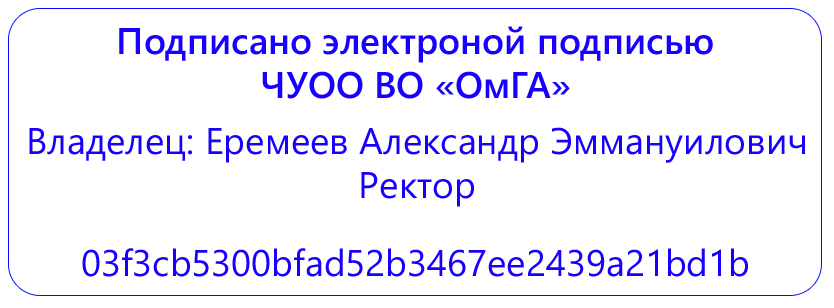 Частное учреждение образовательная организация высшего образования «Омская гуманитарная академия»(ЧУОО ВО «ОмГА»)ОБЩАЯ ХАРАКТЕРИСТИКА ОсновнОЙ профессиональнОЙобразовательнОЙ программЫУровень высшего образования
МагистратураНаправление подготовки: 38.04.02 Менеджмент


Направленность (профиль) программы: «Риск-менеджмент, стратегическое и тактическое планирование организации»
Омск, 2022Основная профессиональная образовательная программа бакалавриат по направлению подготовки: 38.04.02 Менеджмент направленность (профиль) программы: «Риск-менеджмент, стратегическое и тактическое планирование организации» рассмотрена и утверждена на заседании кафедры от 28 марта 2022 г., протокол №.8Заведующий кафедрой УПиП ___________ к.э.н., доцент, Сергиенко О.В.СодержаниеРаздел 1. ОБЩИЕ ПОЛОЖЕНИЯОпределение и состав основной профессиональной образовательной программыНормативные документы Перечень профессиональных стандартов, соотнесенных с ФГОС ВО1.4  Квалификация, присваиваемая выпускникам               образовательных программ 1.5. Форма обучения 1.6. Реализация программы магистратуры1.7. Язык обучения1.8 Срок получения образования1.9. Объем образовательной программы1.10. Области и(или) сферы профессиональной деятельности выпускника1.11. Объект(ы) профессиональной деятельности выпускника1.12. Типы задач профессиональной деятельности выпускникаРаздел 2. СТРУКТУРА ОБРАЗОВАТЕЛЬНОЙ ПРОГРАММЫ 2.1. Структура программы магистратуры по направлению подготовки 38.04.02 МенеджментРаздел 3. ПЛАНИРУЕМЫЕ РЕЗУЛЬТАТЫ ОСВОЕНИЯ ОБРАЗОВАТЕЛЬНОЙ ПРОГРАММЫ3.1. Универсальные компетенции выпускников и индикаторы их достижения3.2. Общепрофессиональные компетенции выпускников и индикаторы их достижения3.3. Профессиональные компетенции выпускниковРаздел 4. УСЛОВИЯ РЕАЛИЗАЦИИ ОБРАЗОВАТЕЛЬНОЙ ПРОГРАММЫ4.1. Общесистемные требования к реализации образовательной программы4.2. Требования к материально-техническому и учебно-методическому обеспечению образовательной программы4.3. Требования к кадровым условиям реализации образовательной программы4.4. Требования к финансовым условиям реализации образовательной программы4.5. Требования к применяемым механизмам оценки качества образовательной деятельности и подготовки обучающихся по образовательной программеПеречень сокращенийРаздел 1. ОБЩИЕ ПОЛОЖЕНИЯ1.1.Определение и состав основной профессиональной образовательной программыОсновная профессиональная образовательная программа (далее – образовательная программа), реализуемая в ЧУОО ВО «Омская гуманитарная академия» (далее – Академия; ОмГА) представляет собой совокупность обязательных требований при реализации основной профессиональной образовательной программы высшего образования - программы магистратуры по направлению подготовки 38.04.02 Менеджмент (далее соответственно - программа магистратуры, направление подготовки), утвержденных Приказом Министерства образования и науки РФ от 12 августа 2020 г. № 952 «Об утверждении федерального государственного образовательного стандарта высшего образования - магистратура по направлению подготовки 38.04.02 Менеджмент» с учетом профессиональных стандартов, сопряженных с профессиональной деятельностью выпускников, зарегистрирован в Министерстве Юстиции РФ № 59391 от 21 августа 2020.Образовательная программа представляет собой комплекс основных характеристик образования (объем, содержание, планируемые результаты), организационно-педагогических условий, форм аттестации, который представлен в виде общей характеристики программы, учебного плана, календарного учебного графика, рабочих программ дисциплин (модулей), программ практик, программы государственной итоговой аттестации, оценочных средств, методических материалов.Образовательная программа формирует требования к результатам её освоения в виде универсальных, общепрофессиональных и профессиональных компетенций выпускников.Образовательная программа позволяет осуществлять обучение инвалидов и лиц с ограниченными возможностями здоровья (при наличии данной категории обучающихся). 1.2. Нормативные документы Федеральный закон от 29.12.2012 №273-ФЗ «Об образовании в Российской Федерации» (с изм. и доп., вступ. в силу с 01.03.2022);Федеральный государственный образовательный стандарт высшего образования - магистратура по направлению подготовки 38.04.02 Менеджмент (далее соответственно - программа магистратуры, направление подготовки), утвержденных Приказом Министерства образования и науки РФ от 12 августа 2020 г. № 952 «Об утверждении федерального государственного образовательного стандарта высшего образования - магистратура по направлению подготовки 38.04.02 Менеджмент» с учетом профессиональных стандартов, сопряженных с профессиональной деятельностью выпускников, зарегистрирован в Министерстве Юстиции РФ № 59391 от 21 августа 2020.;Приказ № 1061 от 12 сентября 2013 г. «Об утверждении перечней специальностей и направлений подготовки высшего образования» (с изменениями и дополнениями от 29 января, 20 августа, 13 октября 2014 г., 25 марта, 1 октября 2015 г., 1 декабря 2016 г., 10, 11 апреля 2017 г., (с изм. и доп., вступ. в силу с 01.03.2022);Приказ Минобрнауки России от 06.04.2021 N 245 "Об утверждении Порядка организации и осуществления образовательной деятельности по образовательным программам высшего образования - программам бакалавриата, программам специалитета, программам магистратуры";  Приказ Минобрнауки России от 29.06.2015 № 636 «Об утверждении Порядка проведения государственной итоговой аттестации по образовательным программам высшего образования – программам магистратуры, программам специалитета и программам магистратуры»;Положение о практической подготовке обучающихся утверждено Приказом от 5 августа 2020 года N 885/390, Зарегистрировано в Министерстве юстиции Российской Федерации 11 сентября 2020 года, регистрационный N 59778Устав ЧУОО ВО «Омская гуманитарная академия»;Локальные нормативные акты ОмГА http://omga.su/sveden/document.Профессиональные стандарты1.3 Перечень профессиональных стандартов, соотнесенных с ФГОС ВОПеречень профессиональных стандартов, соотнесенных с федеральным государственным образовательным стандартом высшего образования - магистратура по направлению подготовки 38.04.02 Менеджмент, приведен в Приложении 1. Перечень обобщённых трудовых функций и трудовых функций, имеющих отношение к профессиональной деятельности выпускника программ высшего образования - магистратура по направлению подготовки 38.04.02 Менеджмент, представлен в Приложении 2.1.4 Квалификация, присваиваемая выпускникам образовательных программ - Магистр1.5. Форма обучения: очная /очно-заочная / заочная. 1.6. Реализация программы магистратуры: образовательная программа реализуется ОмГА самостоятельно. ОмГА разрабатывает программу магистратуры в соответствии с ФГОС ВО, с учетом соответствующей ПООП, включенной в реестр ПООП.1.7. Язык обучения: государственный язык РФ – русский1.8 Срок получения образования: в очной форме обучения, включая каникулы, предоставляемые после прохождения государственной итоговой аттестации, составляет 2 года;в очно-заочной или заочной формах обучения срок получения образования составляет 2 года 6 месяцев;при обучении по индивидуальному учебному плану инвалидов и лиц с ОВЗ может быть увеличен по их заявлению не более чем на полгода по сравнению со сроком получения образования, установленным для соответствующей формы обучения.1.9. Объем образовательной программыОбъем программы магистратуры составляет 120 зачетных единиц (далее - з.е.) вне зависимости от формы обучения, применяемых образовательных технологий, реализации программы магистратуры с использованием сетевой формы, реализации программы магистратуры по индивидуальному учебному плану.Объем программы магистратуры, реализуемый за один учебный год, составляет не более 70 з.е. вне зависимости от формы обучения, применяемых образовательных технологий, реализации программы магистратуры с использованием сетевой формы, реализации программы магистратуры по индивидуальному учебному плану (за исключением ускоренного обучения), а при ускоренном обучении - не более 80 з.е.Величина зачетной единицы устанавливается в объеме 27 астрономических часов (36 академических часов).1.10. Области и(или) сферы профессиональной деятельности выпускникаПри разработке программы магистратуры Академия установила направленность (профиль) программы магистратуры «Риск-менеджмент, стратегическое и тактическое планирование организации», которая соответствует направлению подготовки в целом или конкретизирует содержание программы магистратуры в рамках направления подготовки путем ориентации ее на:- область (области) профессиональной деятельности и сферу (сферы) профессиональной деятельности выпускников;- тип (типы) задач и задачи профессиональной деятельности выпускников;- при необходимости - на объекты профессиональной деятельности выпускников или область (области) знания.Области профессиональной деятельности и сферы профессиональной деятельности, в которых выпускники, освоившие программу магистратуры, могут осуществлять профессиональную деятельность:08 Финансы и экономика (в сферах: управления рисками; организации закупок);40 Сквозные виды профессиональной деятельности в промышленности (в сферах: стратегического и тактического планирования и организации производства).Выпускники могут осуществлять профессиональную деятельность в других областях профессиональной деятельности и (или) сферах профессиональной деятельности при условии соответствия уровня их образования и полученных компетенций требованиям к квалификации работника.1.12. Типы задач профессиональной деятельности выпускникаВ рамках освоения программы магистратуры выпускники могут готовиться к решению задач профессиональной деятельности следующих типов:информационно-аналитический организационно-управленческий  предпринимательский научно-исследовательскийРаздел 2. СТРУКТУРА ОБРАЗОВАТЕЛЬНОЙ ПРОГРАММЫ 2.1. Структура программы магистратуры по направлению подготовки 38.04.02 Менеджмент Учебный план определяет перечень и последовательность освоения дисциплин, практик, промежуточной и государственной итоговой аттестаций, их трудоемкость в зачетных единицах и академических часах, распределение контактной работы обучающихся с преподавателем (в том числе лекционные, практические, лабораторные виды занятий, консультации) и самостоятельной работы обучающихся.В рамках программы магистратуры выделяются обязательная часть и часть, формируемая участниками образовательных отношений.К обязательной части программы магистратуры относятся дисциплины (модули) и практики, обеспечивающие формирование общепрофессиональных компетенций.Дисциплины (модули) и практики, обеспечивающие формирование универсальных компетенций, определяемых ФГОС ВО, а также профессиональных компетенций, определяемых Организацией самостоятельно, могут включаться в обязательную часть программы магистратуры и (или) в часть, формируемую участниками образовательных отношений. Объём обязательной части, без учета государственной итоговой аттестации, составляет не менеее 15% общего объема программы магистратуры.Структура и объем программы магистратурыБлок 1 Дисциплины (модули) не менее 54 з.еБлок 2 Практика не менее 18 з.еБлок 3 Государственная итоговая аттестация 6 з.еОбъем программы магистратуры  - 120 з.еБлок 1 "Дисциплины (модули)" включает обязательную часть и часть, формируемую участниками образовательных отношений. Организации вправе устанавливать собственное соотношение трудоемкости обеих частей.Чтобы сохранить преемственность структуры программы рекомендуется в соответствии с ФГОС ВО объем обязательной части, без учета объема государственной итоговой аттестации, должен составлять не менее 15% общего объема программы магистратуры.Обязательная часть Блока 1, как правило, состоит из дисциплин (модулей), направленных на реализацию универсальных и общепрофессиональных компетенций, а также профессиональных компетенций, установленных в качестве обязательных, и не зависит от направленности (профиля) ОПОП. Часть, формируемая участниками образовательных отношений Блока 1, включает в себя дисциплины, формирующие профессиональные компетенции, устанавливаемые Академией и необходимые в основном для реализации общей или узкой направленности (профиля), соотнесенные с запросами менеджмента.В Блок 2 «Практика» входят:Типы практики:- Учебная практика (научно-исследовательская работа);- Производственная практика (технологическая (проектно-технологическая) практика 1);- Производственная практика (технологическая (проектно-технологическая) практика 2);- Производственная практика (технологическая (проектно-технологическая) практика 3);- Производственная практика (технологическая (проектно-технологическая) практика 4);- Производственная практика (преддипломная практика).В Блок 3 «Государственная итоговая аттестация» входят: -подготовка к процедуре защиты и защита выпускной квалификационной работы.Государственный экзамен не включен в состав государственной итоговой аттестации по решению Ученого совета Академии.Государственная итоговая аттестация является обязательной и осуществляется после освоения всех предусмотренных образовательной программой дисциплин (модулей) и практик в полном объеме. ГИА включает в себя подготовку к процедуре защиты и защиту выпускной квалификационной работы. В Академии обучающимся обеспечивается возможность освоения элективных дисциплин (модулей) и факультативных дисциплин (модулей):- Современные тенденции общественно-политических процессов в мире (факультативная дисциплина)- Эффективность образовательной деятельности (факультативная дисциплина) Календарный учебный график определяет сроки и периоды осуществления видов учебной деятельности, включая промежуточную и государственную итоговую аттестацию (ГИА), и периоды каникул. Академия предоставляет инвалидам и лицам с ОВЗ (по их заявлению) возможность обучения по программе магистратуры, учитывающей особенности их психофизического развития, индивидуальных возможностей и при необходимости обеспечивающей коррекцию нарушений развития и социальную адаптацию указанных лиц (при наличии данного контингента).Раздел 3. ПЛАНИРУЕМЫЕ РЕЗУЛЬТАТЫ ОСВОЕНИЯ ОБРАЗОВАТЕЛЬНОЙ ПРОГРАММЫВ результате освоения образовательной программы у выпускника должны быть сформированы следующие компетенции:3.1. Универсальные компетенции выпускников и индикаторы их достижения3.2. Общепрофессиональные компетенции выпускников и индикаторы их достижения3.3. Профессиональные компетенции выпускниковПрофессиональные компетенции, устанавливаемые образовательной программой, формируются на основе профессиональных стандартов, соответствующих профессиональной деятельности выпускников (при наличии), а также, при необходимости, на основе анализа требований к профессиональным компетенциям, предъявляемых к выпускникам на рынке труда, обобщения отечественного и зарубежного опыта, проведения консультаций с ведущими работодателями, объединениями работодателей отрасли, в которой востребованы выпускники, иных источников.При определении профессиональных компетенций на основе профессиональных стандартов Академия осуществляет выбор профессиональных стандартов, соответствующих профессиональной деятельности выпускников, из числа указанных в приложении к ФГОС ВО и (или) иных профессиональных стандартов, соответствующих профессиональной деятельности выпускников, из реестра профессиональных стандартов (перечня видов профессиональной деятельности), размещенного на специализированном сайте Министерства труда и социальной защиты Российской Федерации «Профессиональные стандарты» (http://profstandart.rosmintrud.ru) (при наличии соответствующих профессиональных стандартов).Из каждого выбранного профессионального стандарта Академия выделяет одну или несколько обобщенных трудовых функций (далее - ОТФ), соответствующих профессиональной деятельности выпускников, на основе установленных профессиональным стандартом для ОТФ уровня квалификации и требований раздела «Требования к образованию и обучению». ОТФ может быть выделена полностью или частично.Профессиональные компетенции разработаны с учетом ПС и ПООП (при наличии).Совокупность компетенций, установленных программой магистратуры, обеспечивает выпускнику способность осуществлять профессиональную деятельность не менее чем в одной области профессиональной деятельности и сфере профессиональной деятельности, установленных в соответствии с пунктом 1.11 ФГОС ВО, и решать задачи профессиональной деятельности не менее, чем одного типа, установленного в соответствии с пунктом 1.12 ФГОС ВО.Академия устанавливает в программе магистратуры индикаторы достижения компетенций:- универсальные, общепрофессиональные и, при наличии, обязательные профессиональные компетенции - в соответствии с индикаторами достижения компетенций, установленными ПООП;- рекомендуемые профессиональные компетенции и самостоятельно установленные профессиональные компетенции (при наличии) - самостоятельно.Академия самостоятельно планирует результаты обучения по дисциплинам (модулям) и практикам, которые должны быть соотнесены с установленными в программе магистратуры индикаторами достижения компетенций.Совокупность запланированных результатов обучения по дисциплинам (модулям) и практикам обеспечивает формирование у выпускника всех компетенций, установленных программой магистратуры.Раздел 4. УСЛОВИЯ РЕАЛИЗАЦИИ ОБРАЗОВАТЕЛЬНОЙ ПРОГРАММЫТребования к условиям реализации программы магистратуры включают в себя общесистемные требования, требования к материально-техническому и учебно-методическому обеспечению, требования к кадровым и финансовым условиям реализации программы магистратуры, а также требования к применяемым механизмам оценки качества образовательной деятельности и подготовки обучающихся по программе магистратуры.4.1. Общесистемные требования к реализации образовательной программыАкадемия располагает помещениями и оборудованием для реализации образовательной программы по Блоку 1 «Дисциплины (модули)» и Блоку 3 «Государственная итоговая аттестация» в соответствии с учебным планом.Каждый обучающийся в течение всего периода обучения обеспечен индивидуальным неограниченным доступом к электронной информационно-образовательной среде ОмГА из любой точки, в которой имеется доступ к информационно-телекоммуникационной сети «Интернет» (далее - сеть «Интернет»), как на территории ОмГА, так и вне ее. Условия для функционирования электронной информационно-образовательной среды могут быть созданы с использованием ресурсов иных организаций.Электронная информационно-образовательная среда ОмГА обеспечивает: -  доступ к учебным планам, рабочим программам дисциплин (модулей), практик, электронным учебным изданиям и электронным образовательным ресурсам, указанным в рабочих программах дисциплин (модулей), практик;-  формирование электронного портфолио обучающегося, в том числе сохранение его работ и оценок за эти работы.Функционирование электронной информационно-образовательной среды обеспечивается соответствующими средствами информационно-коммуникационных технологий и квалификацией работников, ее использующих и поддерживающих. Функционирование электронной информационно-образовательной среды соответствует законодательству Российской Федерации.Электронная информационно-образовательная среда Академии создана на платформе MOODLE, установленной на собственных серверах Академии, имеющих высокоскоростное подключение к сети «Интернет».Среднегодовое число публикаций научно-педагогических работников Академии за период реализации программы магистратуры в расчете на 100 научно-педагогических работников (исходя из количества замещаемых ставок, приведенного кцелочисленным значениям) должно составялять не менее двух в журналах, индексируемых в базах данныхWeb of Science или Scopus, или не менее 20 в журналах, индексируемых в Российском индексе научного цитирования.4.2. Требования к материально-техническому и учебно-методическому обеспечению образовательной программыПомещения представляют собой учебные аудитории для проведения учебных занятий, предусмотренных программой магистратуры, оснащенные оборудованием и техническими средствами обучения, состав которых определяется в рабочих программах дисциплин (модулей). Помещения для самостоятельной работы обучающихся оснащены компьютерной техникой с возможностью подключения к сети «Интернет» и обеспечением доступа в электронную информационно-образовательную среду ОмГА. Допускается замена оборудования его виртуальными аналогами.Академия обеспечена необходимым комплектом лицензионного и свободно распространяемого программного обеспечения, в том числе отечественного производства (состав определяется в рабочих программах дисциплин (модулей) и подлежит обновлению при необходимости).При использовании в образовательном процессе печатных изданий библиотечный фонд укомплектован требуемыми печатными изданиями из расчета не менее 0,25 экземпляра каждого из изданий, указанных в рабочих программах дисциплин (модулей), программах практик, на одного обучающегося из числа лиц, одновременно осваивающих соответствующую дисциплину (модуль), проходящих соответствующую практику. В образовательном процессе все обучающиеся Академии обеспечены доступом к Электронные библиотечные системы и электронные библиотеки:ЭБС IPRBooks-Режим доступа: http://www.iprbookshop.ruЭБС издательства «Юрайт» Режим доступа: https://urait.ru/Обучающимся обеспечен доступ (удаленный доступ) к современным профессиональным базам данных и информационным справочным системам, состав которых определяется в рабочих программах дисциплин (модулей) и  подлежит обновлению (при необходимости). Обучающиеся из числа инвалидов и лиц с ограниченными возможностями здоровья обеспечиваются печатными и (или) электронными образовательными ресурсами в формах, адаптированных к ограничениям их здоровья.4.3. Требования к кадровым условиям реализации образовательной программыРеализация образовательной программы обеспечивается педагогическими работниками ОмГА, а также лицами, привлекаемыми к реализации образовательной программы на иных условиях. Квалификация педагогических работников ОмГА отвечает квалификационным требованиям, указанным в квалификационных справочниках и (или) профессиональных стандартах (при наличии).Не менее 70 процентов численности педагогических работников Академии, участвующих в реализации программы магистратуры, и лиц, привлекаемых Академией к реализации программы магистратуры на иных условиях (исходя из количества замещаемых ставок, приведенного к целочисленным значениям), должны вести научную, учебно-методическую и (или) практическую работу, соответствующую профилю преподаваемой дисциплины (модуля).Не менее 5 процентов численности педагогических работников Академии, участвующих в реализации программы магистратуры, и лиц, привлекаемых Академией к реализации программы магистратуры на иных условиях (исходя из количества замещаемых ставок, приведенного к целочисленным значениям), должны являться руководителями и (или) работниками иных организаций, осуществляющими трудовую деятельность в профессиональной сфере, соответствующей профессиональной деятельности, к которой готовятся выпускники (иметь стаж работы в данной профессиональной сфере не менее 3 лет).Не менее 60 процентов численности педагогических работников Академии и лиц, привлекаемых к образовательной деятельности Академии на иных условиях (исходя из количества замещаемых ставок, приведенного к целочисленным значениям), должны иметь ученую степень (в том числе ученую степень, полученную в иностранном государстве и признаваемую в Российской Федерации) и (или) ученое звание (в том числе ученое звание, полученное в иностранном государстве и признаваемое в Российской Федерации).Общее руководство научным содержанием программы магистратуры должно осуществляться научно-педагогическим работником Академии, имеющим ученую степень ( в том числе ученую степень, полученную в иностранном государстве и признаваемую в Российской Федерации), осуществляющим самостоятельные научно-исследовательские (творческие) проекты (участвующим в осуществлении таких проектов) по направлению подготовки, имеющим ежегодные публикации по результатам указанной научно-исследовательской (творческой) деятельности на национальных и международных конференциях.4.4. Требования к финансовым условиям реализации образовательной программыФинансовое обеспечение реализации программы магистратуры осуществляется в объеме не ниже значений базовых нормативов затрат на оказание государственных услуг по реализации образовательных программ высшего образования - программ магистратуры и значений корректирующих коэффициентов к базовым нормативам затрат, определяемых Министерством образования и науки Российской Федерации.4.5. Требования к применяемым механизмам оценки качества образовательной деятельности и подготовки обучающихся по образовательной программеКачество образовательной деятельности и подготовки обучающихся по образовательным программам определяется в рамках системы оценки качества, которая строится на сочетании различных оценочных механизмов: внешних и внутренних процедур оценивания образовательного процесса и его результатов.В рамках внутренней системы оценки качества образовательной деятельности по программе магистратуры обучающимся предоставляется возможность оценивания условий, содержания, организации и качества образовательного процесса в целом и отдельных дисциплин (модулей) и практик.Внешняя оценка качества образовательной деятельности по программе магистратуры в рамках процедуры государственной аккредитации осуществляется с целью подтверждения соответствия образовательной деятельности по программе магистратуры требованиям ФГОС ВО с учетом соответствующей ПООП.Внешняя оценка качества образовательной деятельности и подготовки обучающихся по программе магистратуры осуществляется в рамках профессионально-общественной аккредитации, проводимой работодателями, их объединениями, а также уполномоченными ими организациями, в том числе иностранными организациями, либо авторизованными национальными профессионально-общественными организациями, входящими в международные структуры, с целью признания качества и уровня подготовки выпускников, отвечающими требованиям профессиональных стандартов (при наличии), требованиям рынка труда к специалистам соответствующего профиля.Применяемые механизмы оценки качества образовательной деятельности и подготовки обучающихся определены локальными нормативными актами ОмГА.Приложение 1Перечень профессиональных стандартов, соотнесенных с федеральным государственным образовательным стандартом по направлению подготовки (специальности) 38.04.02 «Менеджмент»з.е.–зачетная единицаОПК–общепрофессиональная компетенцияОС–оценочное средство          ОТФ–обобщенная трудовая функцияПД–профессиональная деятельностьПК–профессиональная компетенцияПС–профессиональный стандартПООП–примерная основная образовательная программа по направлению подготовкиУК–универсальная компетенцияФГОС ВО–федеральный государственный образовательный стандарт высшего образованияКатегория универсальной компетенцииКод и наименование универсальной компетенции Код и наименование индикатора достижения универсальной компетенции Системное и критическое мышлениеУК-1 - Способен осуществлять критический анализ проблемных ситуаций на основе системного подхода, вырабатывать стратегию действий.ИУК 1.1. знать принципы и методы поиска, анализа, системного подхода и синтеза информации.ИУК 1.2. знать методики разработки стратегии действий для выявления и решения проблемной ситуации, вырабатывать стратегию действий.ИУК 1.3. уметь анализировать проблемную ситуацию как систему, выявляя ее составляющие и связи между ними, вырабатывать стратегию действий.ИУК 1.4. уметь определять пробелы в информации, необходимой для решения проблемной ситуации, и проектирует процессы по их устранению, критически оценивать надежность источников информации, работает с противоречивой информацией из разных источников; ИУК 1.5. владеть практическими навыками разработки и содержательной аргументации стратегии действий проблемной ситуации на основе системного подхода ИУК 1.6. владеть практическими навыками использования стратегии достижения поставленной цели как последовательности шагов, предвидя результат каждого из них и оценивая их влияние на внешнее окружение планируемой деятельности и на взаимоотношения участников этой деятельности Разработка и реализация проектовУК-2 - Способен управлять проектом на всех этапах его жизненного циклаИУК 2.1. знать этапы жизненного цикла проекта ИУК 2.2 знать методы управления и оценки эффективности проектаИУК 2.3 уметь формулировать на основе поставленной проблемы проектную задачу  и способ ее решения через реализацию проектного управления  ИУК 2.4 уметь разрабатывать концепцию проекта в рамках обозначенной проблемы: формулировать цель, задачи, обосновывать актуальность, значимость, ожидаемые результаты и возможные сферы их применения;ИУК 2.5 владеть навыками определения целевых показателей и направлений работ на всех этапах жизненного цикла проекта, планировать необходимые ресурсы, в том числе с учетом их заменимостиИУК 2.6 владеть методами осуществления мониторинга хода реализации проекта, корректировки отклонения, внесения дополнительных изменений в план реализации проекта, уточнения зоны ответственности участников проекта.   Командная работа и лидерствоУК-3 - Способен организовать и руководить работой команды, вырабатывая командную стратегию для достижения поставленной целиИУК 3.1 знать методы управления и организации командной работы  ИУК 3.2 знать основы стратегического планирования работы коллектива для достижения поставленной цели ИУК 3.3 вырабатывать стратегию сотрудничества и на ее основе организует отбор членов команды для достижения поставленной цели; ИУК 3.4. планировать и корректировать работу команды с учетом интересов, особенностей поведения и мнений  ее членов, планировать командную работу,  распределять поручения и делегировать полномочия членам команды; ИУК 3.5 владеть навыками разрешения конфликта и противоречия при деловом общении на основе учета интересов всех сторон; ИУК 3.6. владеть навыками организации дискуссии по заданной теме и обсуждение результатов работы команды с привлечением оппонентов разработанным идеямКоммуникация УК-4 - Способен применять современные коммуникативные технологии, в том числе на иностранном(ых) языке(ах), для академического и профессионального взаимодействияИУК-4.1. знает современные коммуникативные технологии, в том числе на иностранном(ых) языке(ах), для академического и профессионального взаимодействия ИУК-4.2. знает основы перевода и редакции различных академических текстов (рефераты, эссе, обзоры, статьи и т.д.)  ИУК-4.3. умеет устанавливать и развивать профессиональные контакты в соответствии с потребностями  совместной деятельности, включая обмен информацией и выработку единой стратегии взаимодействия;ИУК-4.4. уметь аргументировано и конструктивно отстаивает свои позиции и идеи в академических и профессиональных дискуссиях на государственном языке РФ и иностранном языкеИУК-4.5. владеет навыками представления результатов академической и профессиональной деятельности на различных публичных мероприятиях, включая международные, выбирая наиболее подходящий формат, в том числе на иностранном языке. МежкультурноевзаимодействиеУК-5 - Способен анализировать и учитывать разнообразие культур в процессе межкультурного взаимодействияИУК 5.1 знать закономерности и особенности социально-исторического развития различных культур, особенности межкультурного разнообразия общества;  ИУК 5.2 знать правила и технологии эффективного межкультурного взаимодействия в обществе на современном этапе, принципы соотношения общемировых и национальных культурных процессов; ИУК 5.3 уметь анализировать важнейшие идеологические и ценностные системы, сформировавшиеся в ходе исторического развития; обосновывает актуальность их использования при социальном и профессиональном взаимодействии;ИУК 5.4 уметь выстраивать социальное профессиональное взаимодействие с учетом особенностей основных форм научного и религиозного сознания, деловой и общей культуры представителей других этносов и конфессий, различных социальных групп; ИУК 5.5 владеть навыками создания не дискриминационной среды взаимодействия при выполнении профессиональных задач; ИУК 5.6 владеть методами и навыками эффективного межкультурного взаимодействия. Самоорганизация и саморазвитие (в том числе здоровьесбережение)УК-6 - Способен определять и реализовывать приоритеты собственной деятельности и способы ее совершенствования на основе самооценкиИУК 6.1 знать основы планирования профессиональной траектории с учетом особенностей как профессиональной деятельности и требований рынка труда; ИУК 6.2 знать методы самооценки и способы совершенствования профессиональной деятельностиИУК 6.3 уметь оценивать свои ресурсы и их пределы (личностные, ситуативные, временные), оптимально их использует для успешного выполнения порученного задания.ИУК 6.4 уметь определять приоритеты профессионального роста и способы совершенствования собственной деятельности на основе самооценки по выбранным критериям;  ИУК 6.5 уметь находить и творчески использовать имеющийся опыт в соответствии с задачами саморазвития;ИУК 6.6 владеть навыками выявления стимулов и технологиями для саморазвития;ИУК 6.7 владеть способами достижения целей  профессионального развития выстраивая гибкую профессиональную траекторию, используя инструменты непрерывного образования, с учетом накопленного опыта профессиональной деятельности и динамично изменяющихся требований рынка трудаКод и наименование общепрофессиональной компетенцииКод и наименование индикатора достижения общепрофессиональной компетенцииОПК-1. Способен решать профессиональные задачи на основе знания (на продвинутом уровне) экономической, организационной и управленческой теории, инновационных подходов, обобщения и критического анализа практик управления;ОПК-1.1 Знает методы решения профессиональных задач на продвинутом уровне в сфере экономической, организационной и управленческой теорииОПК-1.2 Умеет применять инновационные подходы для решения экономических, организационных и управленческих задачОПК-1.3 Владеет навыками обобщения и критического анализа практик управления по направлению менеджмент.ОПК-2. Способен применять современные техники и методики сбора данных, продвинутые методы их обработки и анализа, в том числе использовать интеллектуальные информационно-аналитические системы, при решении управленческих и исследовательских задачОПК-2.1 Знает современные техники и методики сбора данных, продвинутые методы их обработки и анализаОПК-2.2 Умеет использовать интеллектуальные информационно – аналитические системы при решении управленческих и исследовательских задач. ОПК-2.3. Владеет навыками применения систем управления базами данных в сфере экономики и управленияОПК-3. Способен самостоятельно принимать обоснованные организационно-управленческие решения, оценивать их операционную и организационную эффективность, социальную значимость, обеспечивать их реализацию в условиях сложной (в том числе кросс-культурной) и динамичной средыОПК-3.1 Знает методы принятия обоснованных организационно – управленческих решений ОПК-3.2 Умеет оценивать операционную и организационную эффективность и социальную значимость принимаемых организационно – управленческих решений.ОПК-3.3 Владеет приемами реализации организационно – управленческих решений в условиях сложной (в том числе кросс – культурной) динамичной среды.ОПК-4. Способен руководить проектной и процессной деятельностью в организации с использованием современных практик управления, лидерских и коммуникативных навыков, выявлять и оценивать новые рыночные возможности, разрабатывать стратегии создания и развития инновационных направлений деятельности и соответствующие им бизнес-модели организаций.ОПК-4.1 Знает современные методы, технологии и инструменты управления проектной и процессной деятельностью в организацииОПК-4. 2Умеет использовать в процессной и проектной деятельности современные практики управления, лидерские и коммуникативные навыкиОПК-4.3 Владеет приемами выявления и оценки новых рыночных возможностей, разработки стратегии создания и развития инновационных направлений деятельности и соответствующих им бизнес – моделей организации.ОПК-5. Способен обобщать и критически оценивать научные исследования в менеджменте и смежных областях, выполнять научно-исследовательские проектыОПК-5.1 Знает методы, технологии и инструменты обобщения и критической оценки результатов научных исследований в менеджменте и экономике.ОПК-5.2 Умеет организовать работу творческих коллективов для выполнения научно – исследовательской работыОПК-5.3 Владеет приемами активизации деятельности членов команд, выполняющих научно – исследовательские проекты.Код и наименование профессиональной компетенцииКод и наименование профессиональной компетенцииКод и наименование индикатора достижения профессиональной компетенцииПК-1 Способность к планированию, координированию и нормативному обеспечению интегрированной комплексной деятельности подразделений по управлению рисками в соответствии со стратегическими целями организацииИПК-1.1.знать  принципы целеполагания, организационного планирования и прогнозированияИПК-1.1.знать  принципы целеполагания, организационного планирования и прогнозированияПК-1 Способность к планированию, координированию и нормативному обеспечению интегрированной комплексной деятельности подразделений по управлению рисками в соответствии со стратегическими целями организацииИПК-1.2. знать  план работ подразделения и планы работ работников подразделенияИПК-1.2. знать  план работ подразделения и планы работ работников подразделенияПК-1 Способность к планированию, координированию и нормативному обеспечению интегрированной комплексной деятельности подразделений по управлению рисками в соответствии со стратегическими целями организацииИПК-1.3 знать  должностные инструкции работников подразделения, ИПК-1.3 знать  должностные инструкции работников подразделения, ПК-1 Способность к планированию, координированию и нормативному обеспечению интегрированной комплексной деятельности подразделений по управлению рисками в соответствии со стратегическими целями организацииИПК-1.4 знать   законодательство Российской Федерации и отраслевые стандарты по управлению рисками,  требования к обеспечению сохранения коммерческой тайны Национальные и международные стандарты, лучшие практики по построению систем управления рисками ,Локальные нормативные акты по управлению рисками в организации   ИПК-1.4 знать   законодательство Российской Федерации и отраслевые стандарты по управлению рисками,  требования к обеспечению сохранения коммерческой тайны Национальные и международные стандарты, лучшие практики по построению систем управления рисками ,Локальные нормативные акты по управлению рисками в организации   ПК-1 Способность к планированию, координированию и нормативному обеспечению интегрированной комплексной деятельности подразделений по управлению рисками в соответствии со стратегическими целями организацииИПК-1.5. знать  стратегические и оперативные цели и задачи системы управления рисками в организации, стратегии, методы управления рисками и варианты их примененияИПК-1.5. знать  стратегические и оперативные цели и задачи системы управления рисками в организации, стратегии, методы управления рисками и варианты их примененияПК-1 Способность к планированию, координированию и нормативному обеспечению интегрированной комплексной деятельности подразделений по управлению рисками в соответствии со стратегическими целями организацииИПК-1.6.знать современные инструменты управления человеческими ресурсами; ИПК-1.6.знать современные инструменты управления человеческими ресурсами; ПК-1 Способность к планированию, координированию и нормативному обеспечению интегрированной комплексной деятельности подразделений по управлению рисками в соответствии со стратегическими целями организацииИПК-1.7.  знать современные методы и приемы психологии управления ИПК-1.7.  знать современные методы и приемы психологии управления ПК-1 Способность к планированию, координированию и нормативному обеспечению интегрированной комплексной деятельности подразделений по управлению рисками в соответствии со стратегическими целями организацииИПК-1.8. знать  внутренний и внешний контекст функционирования организации; Внешний и внутренний контекст процесса управления рискамиИПК-1.8. знать  внутренний и внешний контекст функционирования организации; Внешний и внутренний контекст процесса управления рискамиПК-1 Способность к планированию, координированию и нормативному обеспечению интегрированной комплексной деятельности подразделений по управлению рисками в соответствии со стратегическими целями организацииИПК-1.9. знать  принципы теории управления изменениями, Принципы построения систем управления рисками.  Элементы системы управления рисками и их взаимосвязьИПК-1.9. знать  принципы теории управления изменениями, Принципы построения систем управления рисками.  Элементы системы управления рисками и их взаимосвязьПК-1 Способность к планированию, координированию и нормативному обеспечению интегрированной комплексной деятельности подразделений по управлению рисками в соответствии со стратегическими целями организацииИПК-1.10 знать  полномочия и обязательства менеджмента по реализации плана управления рисками ИПК-1.10 знать  полномочия и обязательства менеджмента по реализации плана управления рисками ПК-1 Способность к планированию, координированию и нормативному обеспечению интегрированной комплексной деятельности подразделений по управлению рисками в соответствии со стратегическими целями организацииИПК-1.11 знать  компоненты системы управления рисками и их взаимосвязь Этапы разработки систем управления рискамиИПК-1.11 знать  компоненты системы управления рисками и их взаимосвязь Этапы разработки систем управления рискамиПК-1 Способность к планированию, координированию и нормативному обеспечению интегрированной комплексной деятельности подразделений по управлению рисками в соответствии со стратегическими целями организацииИПК-1.12. уметь  устанавливать и поддерживать деловые контакты, связи, отношения с сотрудниками организации и заинтересованными сторонами по вопросам управления рискамиИПК-1.12. уметь  устанавливать и поддерживать деловые контакты, связи, отношения с сотрудниками организации и заинтересованными сторонами по вопросам управления рискамиПК-1 Способность к планированию, координированию и нормативному обеспечению интегрированной комплексной деятельности подразделений по управлению рисками в соответствии со стратегическими целями организацииИПК-1.13. уметь формулировать требования к сотрудникам и формировать заявки на подбор кадров, индивидуальный план развития работников ИПК-1.13. уметь формулировать требования к сотрудникам и формировать заявки на подбор кадров, индивидуальный план развития работников ПК-1 Способность к планированию, координированию и нормативному обеспечению интегрированной комплексной деятельности подразделений по управлению рисками в соответствии со стратегическими целями организацииИПК-1.14. уметь оценивать ресурсы, необходимые для эффективного функционирования подразделения   ИПК-1.14. уметь оценивать ресурсы, необходимые для эффективного функционирования подразделения   ПК-1 Способность к планированию, координированию и нормативному обеспечению интегрированной комплексной деятельности подразделений по управлению рисками в соответствии со стратегическими целями организацииИПК-1.15. уметь анализировать и координировать объем работ каждого сотрудника в подразделении, составлять календарный план работ работников  ИПК-1.15. уметь анализировать и координировать объем работ каждого сотрудника в подразделении, составлять календарный план работ работников  ПК-1 Способность к планированию, координированию и нормативному обеспечению интегрированной комплексной деятельности подразделений по управлению рисками в соответствии со стратегическими целями организацииИПК-1.16. уметь ставить цели и формулировать задачи, связанные с реализацией профессиональных функций работников, прогнозировать и определять потребность в работниках ИПК-1.16. уметь ставить цели и формулировать задачи, связанные с реализацией профессиональных функций работников, прогнозировать и определять потребность в работниках ПК-1 Способность к планированию, координированию и нормативному обеспечению интегрированной комплексной деятельности подразделений по управлению рисками в соответствии со стратегическими целями организацииИПК-1.17. уметь формулировать требования к специалистам по управлению рискамиИПК-1.17. уметь формулировать требования к специалистам по управлению рискамиПК-1 Способность к планированию, координированию и нормативному обеспечению интегрированной комплексной деятельности подразделений по управлению рисками в соответствии со стратегическими целями организацииИПК-1.18. уметь вырабатывать рекомендации по принятию решений в сфере управления рисками  Формулировать решения в рамках подразделенияИПК-1.18. уметь вырабатывать рекомендации по принятию решений в сфере управления рисками  Формулировать решения в рамках подразделенияПК-1 Способность к планированию, координированию и нормативному обеспечению интегрированной комплексной деятельности подразделений по управлению рисками в соответствии со стратегическими целями организацииИПК-1.19. уметь формулировать цели и задачи работы подразделения и работников ИПК-1.19. уметь формулировать цели и задачи работы подразделения и работников ПК-1 Способность к планированию, координированию и нормативному обеспечению интегрированной комплексной деятельности подразделений по управлению рисками в соответствии со стратегическими целями организацииИПК-1.20. уметь описывать бизнес-процессы с учетом рисков  ИПК-1.20. уметь описывать бизнес-процессы с учетом рисков  ПК-1 Способность к планированию, координированию и нормативному обеспечению интегрированной комплексной деятельности подразделений по управлению рисками в соответствии со стратегическими целями организацииИПК-1.21. уметь применять термины и принципы риск-менеджмента ,стратегии, методы управления рисками и варианты их применения  ИПК-1.21. уметь применять термины и принципы риск-менеджмента ,стратегии, методы управления рисками и варианты их применения  ПК-1 Способность к планированию, координированию и нормативному обеспечению интегрированной комплексной деятельности подразделений по управлению рисками в соответствии со стратегическими целями организацииИПК-1.22. уметь  внедрять системы управления рисками на уровне организации, подразделенияИПК-1.22. уметь  внедрять системы управления рисками на уровне организации, подразделенияПК-1 Способность к планированию, координированию и нормативному обеспечению интегрированной комплексной деятельности подразделений по управлению рисками в соответствии со стратегическими целями организацииИПК-1.23. уметь использовать в профессиональной деятельности методы и приемы психологии управленияИПК-1.23. уметь использовать в профессиональной деятельности методы и приемы психологии управленияПК-1 Способность к планированию, координированию и нормативному обеспечению интегрированной комплексной деятельности подразделений по управлению рисками в соответствии со стратегическими целями организацииИПК-1.24. Уметь  анализировать изменения корпоративной нормативной базы по вопросам управления рисками, использовать в профессиональной деятельности знания Законодательство Российской Федерации и отраслевые стандарты по управлению рисками, требования к обеспечению сохранения коммерческой тайны ИПК-1.24. Уметь  анализировать изменения корпоративной нормативной базы по вопросам управления рисками, использовать в профессиональной деятельности знания Законодательство Российской Федерации и отраслевые стандарты по управлению рисками, требования к обеспечению сохранения коммерческой тайны ПК-1 Способность к планированию, координированию и нормативному обеспечению интегрированной комплексной деятельности подразделений по управлению рисками в соответствии со стратегическими целями организацииИПК-1.25. уметь выявлять внешний и внутренний контекст функционирования организации, анализировать актуальные данные по системе управления рисками, лучшие практики построения системы управления рисками в России и мире, тенденции риск-менеджментаИПК-1.25. уметь выявлять внешний и внутренний контекст функционирования организации, анализировать актуальные данные по системе управления рисками, лучшие практики построения системы управления рисками в России и мире, тенденции риск-менеджментаПК-1 Способность к планированию, координированию и нормативному обеспечению интегрированной комплексной деятельности подразделений по управлению рисками в соответствии со стратегическими целями организацииИПК-1.26. уметь  использовать в профессиональной деятельности знания национальные и международные стандарты, лучшие практики по построению систем управления рискамиИПК-1.26. уметь  использовать в профессиональной деятельности знания национальные и международные стандарты, лучшие практики по построению систем управления рискамиПК-1 Способность к планированию, координированию и нормативному обеспечению интегрированной комплексной деятельности подразделений по управлению рисками в соответствии со стратегическими целями организацииИПК-1.27. уметь разрабатывать регламентирующие документы по управлению рисками, локальные нормативные акты, анализировать локальные нормативные акты по управлению рисками и вырабатывать рекомендации по их актуализации ИПК-1.27. уметь разрабатывать регламентирующие документы по управлению рисками, локальные нормативные акты, анализировать локальные нормативные акты по управлению рисками и вырабатывать рекомендации по их актуализации ПК-1 Способность к планированию, координированию и нормативному обеспечению интегрированной комплексной деятельности подразделений по управлению рисками в соответствии со стратегическими целями организацииИПК-1.28. владеть навыками  определения целей и задач подразделения в соответствии со стратегическими целями организации (декомпозиция стратегических целей организации в задачи подразделения) на основании корпоративных нормативных документов по управлению рисками и требований вышестоящего руководстваИПК-1.28. владеть навыками  определения целей и задач подразделения в соответствии со стратегическими целями организации (декомпозиция стратегических целей организации в задачи подразделения) на основании корпоративных нормативных документов по управлению рисками и требований вышестоящего руководстваПК-1 Способность к планированию, координированию и нормативному обеспечению интегрированной комплексной деятельности подразделений по управлению рисками в соответствии со стратегическими целями организацииИПК-1.29. владеть навыками  подбора работников соответствующей квалификации для структурных подразделений и рабочих групп в сфере управления рискамиИПК-1.29. владеть навыками  подбора работников соответствующей квалификации для структурных подразделений и рабочих групп в сфере управления рискамиПК-1 Способность к планированию, координированию и нормативному обеспечению интегрированной комплексной деятельности подразделений по управлению рисками в соответствии со стратегическими целями организацииИПК-1.30. владеть навыками  разработки регламентов деятельности подразделения по управлению рисками и отдельных работников ;ИПК-1.30. владеть навыками  разработки регламентов деятельности подразделения по управлению рисками и отдельных работников ;ПК-1 Способность к планированию, координированию и нормативному обеспечению интегрированной комплексной деятельности подразделений по управлению рисками в соответствии со стратегическими целями организацииИПК-1.31. владеть навыками  формирования оперативного и тактического плана работ подразделения;ИПК-1.31. владеть навыками  формирования оперативного и тактического плана работ подразделения;ПК-1 Способность к планированию, координированию и нормативному обеспечению интегрированной комплексной деятельности подразделений по управлению рисками в соответствии со стратегическими целями организацииИПК-1.32. владеть навыками  определения требований, задач и планирование деятельности сотрудников подразделения; ИПК-1.32. владеть навыками  определения требований, задач и планирование деятельности сотрудников подразделения; ПК-1 Способность к планированию, координированию и нормативному обеспечению интегрированной комплексной деятельности подразделений по управлению рисками в соответствии со стратегическими целями организацииИПК-1.33. владеть навыками  реализации плана построения системы управления рисками;ИПК-1.33. владеть навыками  реализации плана построения системы управления рисками;ПК-1 Способность к планированию, координированию и нормативному обеспечению интегрированной комплексной деятельности подразделений по управлению рисками в соответствии со стратегическими целями организацииИПК-1.34. владеть навыками определения функций, обязанностей и системы подотчетности внутри подразделения; ИПК-1.34. владеть навыками определения функций, обязанностей и системы подотчетности внутри подразделения; ПК-1 Способность к планированию, координированию и нормативному обеспечению интегрированной комплексной деятельности подразделений по управлению рисками в соответствии со стратегическими целями организацииИПК-1.35. владеть навыками распределения полномочий, ответственности и задач между работниками подразделения; ИПК-1.35. владеть навыками распределения полномочий, ответственности и задач между работниками подразделения; ПК-1 Способность к планированию, координированию и нормативному обеспечению интегрированной комплексной деятельности подразделений по управлению рисками в соответствии со стратегическими целями организацииИПК-1.36. владеть навыками  координации деятельности работников подразделения; ИПК-1.36. владеть навыками  координации деятельности работников подразделения; ПК-1 Способность к планированию, координированию и нормативному обеспечению интегрированной комплексной деятельности подразделений по управлению рисками в соответствии со стратегическими целями организацииИПК-1.37. владеть навыками  организации обеспечения работников подразделения по управлению рисками необходимым оборудованием, материально-техническими средствами и доступом к информационным системам организации; ИПК-1.37. владеть навыками  организации обеспечения работников подразделения по управлению рисками необходимым оборудованием, материально-техническими средствами и доступом к информационным системам организации; ПК-1 Способность к планированию, координированию и нормативному обеспечению интегрированной комплексной деятельности подразделений по управлению рисками в соответствии со стратегическими целями организацииИПК-1.38. владеть использования в профессиональной деятельности методы и приемы психологии управленияИПК-1.38. владеть использования в профессиональной деятельности методы и приемы психологии управленияПК-1 Способность к планированию, координированию и нормативному обеспечению интегрированной комплексной деятельности подразделений по управлению рисками в соответствии со стратегическими целями организацииИПК-1.39. владеть навыками менеджмента по реализации плана управления рисками, обеспечения соответствия системы управления рисками внешним требованиям и лучшим практикамИПК-1.39. владеть навыками менеджмента по реализации плана управления рисками, обеспечения соответствия системы управления рисками внешним требованиям и лучшим практикамПК-1 Способность к планированию, координированию и нормативному обеспечению интегрированной комплексной деятельности подразделений по управлению рисками в соответствии со стратегическими целями организацииИПК-1.40. владеть навыками анализа изменений корпоративной нормативной базы по вопросам управления рисками, использования в профессиональной деятельности знания Законодательство Российской Федерации и отраслевые стандарты по управлению рисками, требования к обеспечению сохранения коммерческой тайныИПК-1.40. владеть навыками анализа изменений корпоративной нормативной базы по вопросам управления рисками, использования в профессиональной деятельности знания Законодательство Российской Федерации и отраслевые стандарты по управлению рисками, требования к обеспечению сохранения коммерческой тайныПК-2 Способностью к поддержанию эффективных коммуникаций в сфере управления рисками и мотивации сотрудников подразделений, контроля эффективности работы сотрудников и подразделений в сфере управления рисками ИПК-2.1. знать методы и процедуры контроля деятельности работников и подразделения; ИПК-2.1. знать методы и процедуры контроля деятельности работников и подразделения; ПК-2 Способностью к поддержанию эффективных коммуникаций в сфере управления рисками и мотивации сотрудников подразделений, контроля эффективности работы сотрудников и подразделений в сфере управления рисками ИПК-2.2. знать методы, технологии, инструменты совершенствования контроля деятельности работников и подразделения; ИПК-2.2. знать методы, технологии, инструменты совершенствования контроля деятельности работников и подразделения; ПК-2 Способностью к поддержанию эффективных коммуникаций в сфере управления рисками и мотивации сотрудников подразделений, контроля эффективности работы сотрудников и подразделений в сфере управления рисками ИПК-2.3. знать методы мотивации деятельности работников и подразделения; ИПК-2.3. знать методы мотивации деятельности работников и подразделения; ПК-2 Способностью к поддержанию эффективных коммуникаций в сфере управления рисками и мотивации сотрудников подразделений, контроля эффективности работы сотрудников и подразделений в сфере управления рисками ИПК-2.4. знать нормы корпоративного управления и корпоративной культуры; Локальные нормативные акты, определяющие нормы корпоративного управления и корпоративной культурыИПК-2.4. знать нормы корпоративного управления и корпоративной культуры; Локальные нормативные акты, определяющие нормы корпоративного управления и корпоративной культурыПК-2 Способностью к поддержанию эффективных коммуникаций в сфере управления рисками и мотивации сотрудников подразделений, контроля эффективности работы сотрудников и подразделений в сфере управления рисками ИПК-2.5. знать нормы профессиональной этики; этики организации ИПК-2.5. знать нормы профессиональной этики; этики организации ПК-2 Способностью к поддержанию эффективных коммуникаций в сфере управления рисками и мотивации сотрудников подразделений, контроля эффективности работы сотрудников и подразделений в сфере управления рисками ИПК-2.6. знать методы аудита, оценки и аттестации работников ИПК-2.6. знать методы аудита, оценки и аттестации работников ПК-2 Способностью к поддержанию эффективных коммуникаций в сфере управления рисками и мотивации сотрудников подразделений, контроля эффективности работы сотрудников и подразделений в сфере управления рисками ИПК-2.7. уметь формулировать требования к нормам корпоративного управления и корпоративной культуры;   ИПК-2.7. уметь формулировать требования к нормам корпоративного управления и корпоративной культуры;   ПК-2 Способностью к поддержанию эффективных коммуникаций в сфере управления рисками и мотивации сотрудников подразделений, контроля эффективности работы сотрудников и подразделений в сфере управления рисками ИПК-2.8. уметь применять методы аудита, оценки и аттестации работниковИПК-2.8. уметь применять методы аудита, оценки и аттестации работниковПК-2 Способностью к поддержанию эффективных коммуникаций в сфере управления рисками и мотивации сотрудников подразделений, контроля эффективности работы сотрудников и подразделений в сфере управления рисками ИПК-2.9. уметь оценивать деятельность подчиненных работников, проводить аттестацию работниковИПК-2.9. уметь оценивать деятельность подчиненных работников, проводить аттестацию работниковПК-2 Способностью к поддержанию эффективных коммуникаций в сфере управления рисками и мотивации сотрудников подразделений, контроля эффективности работы сотрудников и подразделений в сфере управления рисками ИПК-2.10. уметь использовать в работе методы мотивации деятельности работников и подразделения ;ИПК-2.10. уметь использовать в работе методы мотивации деятельности работников и подразделения ;ПК-2 Способностью к поддержанию эффективных коммуникаций в сфере управления рисками и мотивации сотрудников подразделений, контроля эффективности работы сотрудников и подразделений в сфере управления рисками ИПК-2.11. уметь  оценивать результаты работы работников в рамках поставленных задач;ИПК-2.11. уметь  оценивать результаты работы работников в рамках поставленных задач;ПК-2 Способностью к поддержанию эффективных коммуникаций в сфере управления рисками и мотивации сотрудников подразделений, контроля эффективности работы сотрудников и подразделений в сфере управления рисками ИПК-2.12. уметь  формулировать и применять в работе  нормы профессиональной этики Локальные нормативные акты, определяющие нормы корпоративного управления и корпоративной культурыИПК-2.12. уметь  формулировать и применять в работе  нормы профессиональной этики Локальные нормативные акты, определяющие нормы корпоративного управления и корпоративной культурыПК-2 Способностью к поддержанию эффективных коммуникаций в сфере управления рисками и мотивации сотрудников подразделений, контроля эффективности работы сотрудников и подразделений в сфере управления рисками ИПК-2.13. уметь  оценивать результаты деятельности подразделения и исполнение планов работ подразделенияИПК-2.13. уметь  оценивать результаты деятельности подразделения и исполнение планов работ подразделенияПК-2 Способностью к поддержанию эффективных коммуникаций в сфере управления рисками и мотивации сотрудников подразделений, контроля эффективности работы сотрудников и подразделений в сфере управления рисками ИПК-2.14. владеть навыками   определения процедур контроля деятельности работников и подразделения;ИПК-2.14. владеть навыками   определения процедур контроля деятельности работников и подразделения;ПК-2 Способностью к поддержанию эффективных коммуникаций в сфере управления рисками и мотивации сотрудников подразделений, контроля эффективности работы сотрудников и подразделений в сфере управления рисками ИПК-2.15. владеть навыками   контроля выполнения оперативного и тактического плана работ подразделения; организации процесса представления периодических отчетов о выполненных работах работниками подразделения;  ИПК-2.15. владеть навыками   контроля выполнения оперативного и тактического плана работ подразделения; организации процесса представления периодических отчетов о выполненных работах работниками подразделения;  ПК-2 Способностью к поддержанию эффективных коммуникаций в сфере управления рисками и мотивации сотрудников подразделений, контроля эффективности работы сотрудников и подразделений в сфере управления рисками ИПК-2.16. владеть навыками   контроля выполнения работ и должностных обязанностей работниками подразделения;ИПК-2.16. владеть навыками   контроля выполнения работ и должностных обязанностей работниками подразделения;ПК-2 Способностью к поддержанию эффективных коммуникаций в сфере управления рисками и мотивации сотрудников подразделений, контроля эффективности работы сотрудников и подразделений в сфере управления рисками ИПК-2.17. владеть навыками контроля соблюдения работниками корпоративных правил и норм работы в организацииИПК-2.17. владеть навыками контроля соблюдения работниками корпоративных правил и норм работы в организацииПК-2 Способностью к поддержанию эффективных коммуникаций в сфере управления рисками и мотивации сотрудников подразделений, контроля эффективности работы сотрудников и подразделений в сфере управления рисками ИПК-2.18. владеть навыками аудита, оценки и аттестации работников;ИПК-2.18. владеть навыками аудита, оценки и аттестации работников;ПК-2 Способностью к поддержанию эффективных коммуникаций в сфере управления рисками и мотивации сотрудников подразделений, контроля эффективности работы сотрудников и подразделений в сфере управления рисками ИПК-2.19.  владеть навыками   разработки и реализации мер по изменению процедур контроля деятельности работников и подразделения для повышения эффективности работы работников и подразделения;ИПК-2.19.  владеть навыками   разработки и реализации мер по изменению процедур контроля деятельности работников и подразделения для повышения эффективности работы работников и подразделения;ПК-2 Способностью к поддержанию эффективных коммуникаций в сфере управления рисками и мотивации сотрудников подразделений, контроля эффективности работы сотрудников и подразделений в сфере управления рисками ИПК-2.20. владеть навыками   внесения предложений о поощрении работников подразделения либо о наложении дисциплинарного взыскания на работников подразделения по результатам контроля эффективности их деятельности;ИПК-2.20. владеть навыками   внесения предложений о поощрении работников подразделения либо о наложении дисциплинарного взыскания на работников подразделения по результатам контроля эффективности их деятельности;ПК-2 Способностью к поддержанию эффективных коммуникаций в сфере управления рисками и мотивации сотрудников подразделений, контроля эффективности работы сотрудников и подразделений в сфере управления рисками ИПК-2.21. владеть навыками поддержания и совершенствование системы контроля деятельности работников и подразделения,  подготовки предложений по существенным изменениям деятельности подразделения;ИПК-2.21. владеть навыками поддержания и совершенствование системы контроля деятельности работников и подразделения,  подготовки предложений по существенным изменениям деятельности подразделения;ПК-2 Способностью к поддержанию эффективных коммуникаций в сфере управления рисками и мотивации сотрудников подразделений, контроля эффективности работы сотрудников и подразделений в сфере управления рисками ИПК-2.22. владеть навыками профессиональной этики;ИПК-2.22. владеть навыками профессиональной этики;ПК-3 Способностью к разработке, внедрению эксплуатации, поддержанию устойчивого функционирования интегрированной системы управления рисками, мониторингу эффективности управления рисками и консультированию сотрудников по вопросам повышения эффективности управления рискамиИПК-3.1. знать принципы внедрения системы управления рисками, процесса управления рисками, информационную политику организации; ИПК-3.1. знать принципы внедрения системы управления рисками, процесса управления рисками, информационную политику организации; ПК-3 Способностью к разработке, внедрению эксплуатации, поддержанию устойчивого функционирования интегрированной системы управления рисками, мониторингу эффективности управления рисками и консультированию сотрудников по вопросам повышения эффективности управления рискамиИПК-3.2. знать принципы построения карты рисков, ее назначение и методы анализа, методы идентификации, оценки и управления рисками и возможности их применения; ИПК-3.2. знать принципы построения карты рисков, ее назначение и методы анализа, методы идентификации, оценки и управления рисками и возможности их применения; ПК-3 Способностью к разработке, внедрению эксплуатации, поддержанию устойчивого функционирования интегрированной системы управления рисками, мониторингу эффективности управления рисками и консультированию сотрудников по вопросам повышения эффективности управления рискамиИПК-3.3. знать методики и лучшие практики определения ключевых индикаторов риска, методики, лучшие практики, оценки и исследования предельно допустимого уровня риска; ИПК-3.3. знать методики и лучшие практики определения ключевых индикаторов риска, методики, лучшие практики, оценки и исследования предельно допустимого уровня риска; ПК-3 Способностью к разработке, внедрению эксплуатации, поддержанию устойчивого функционирования интегрированной системы управления рисками, мониторингу эффективности управления рисками и консультированию сотрудников по вопросам повышения эффективности управления рискамиИПК-3.4.знать методы мониторинга и оценки качества риск-менеджмента на основе системы индикаторов и их динамики;ИПК-3.4.знать методы мониторинга и оценки качества риск-менеджмента на основе системы индикаторов и их динамики;ПК-3 Способностью к разработке, внедрению эксплуатации, поддержанию устойчивого функционирования интегрированной системы управления рисками, мониторингу эффективности управления рисками и консультированию сотрудников по вопросам повышения эффективности управления рискамиИПК-3.5. знать полномочия и обязательства менеджмента по реализации плана управления рисками;ИПК-3.5. знать полномочия и обязательства менеджмента по реализации плана управления рисками;ПК-3 Способностью к разработке, внедрению эксплуатации, поддержанию устойчивого функционирования интегрированной системы управления рисками, мониторингу эффективности управления рисками и консультированию сотрудников по вопросам повышения эффективности управления рискамиИПК-3.6.знать способы оценки эффективности процесса управления рисками, методы оценки и управления рисками и возможности их применения в организации методы и процедуры совершенствования системы управления рисками;ИПК-3.6.знать способы оценки эффективности процесса управления рисками, методы оценки и управления рисками и возможности их применения в организации методы и процедуры совершенствования системы управления рисками;ПК-3 Способностью к разработке, внедрению эксплуатации, поддержанию устойчивого функционирования интегрированной системы управления рисками, мониторингу эффективности управления рисками и консультированию сотрудников по вопросам повышения эффективности управления рискамиИПК-3.7.знать методика выбора варианта или метода воздействия на риск; методы подготовки и внедрения планов воздействия на риск;ИПК-3.7.знать методика выбора варианта или метода воздействия на риск; методы подготовки и внедрения планов воздействия на риск;ПК-3 Способностью к разработке, внедрению эксплуатации, поддержанию устойчивого функционирования интегрированной системы управления рисками, мониторингу эффективности управления рисками и консультированию сотрудников по вопросам повышения эффективности управления рискамиИПК-3.8. знать современные информационные системы и технологии управления рисками и возможности их применения;ИПК-3.8. знать современные информационные системы и технологии управления рисками и возможности их применения;ПК-3 Способностью к разработке, внедрению эксплуатации, поддержанию устойчивого функционирования интегрированной системы управления рисками, мониторингу эффективности управления рисками и консультированию сотрудников по вопросам повышения эффективности управления рискамиИПК-3.9. знать процесс управления в чрезвычайных и кризисных ситуациях, а также управления непрерывностью бизнеса;ИПК-3.9. знать процесс управления в чрезвычайных и кризисных ситуациях, а также управления непрерывностью бизнеса;ПК-3 Способностью к разработке, внедрению эксплуатации, поддержанию устойчивого функционирования интегрированной системы управления рисками, мониторингу эффективности управления рисками и консультированию сотрудников по вопросам повышения эффективности управления рискамиИПК-3.10. знать принципы управления в чрезвычайных и кризисных ситуациях, а также управления непрерывностью бизнеса;ИПК-3.10. знать принципы управления в чрезвычайных и кризисных ситуациях, а также управления непрерывностью бизнеса;ПК-3 Способностью к разработке, внедрению эксплуатации, поддержанию устойчивого функционирования интегрированной системы управления рисками, мониторингу эффективности управления рисками и консультированию сотрудников по вопросам повышения эффективности управления рискамиИПК-3.11. знать принципы и методы обеспечения устойчивого развития организации и социальной ответственности;ИПК-3.11. знать принципы и методы обеспечения устойчивого развития организации и социальной ответственности;ПК-3 Способностью к разработке, внедрению эксплуатации, поддержанию устойчивого функционирования интегрированной системы управления рисками, мониторингу эффективности управления рисками и консультированию сотрудников по вопросам повышения эффективности управления рискамиИПК-3.12. уметь организовывать процесс управления рисками в организации с учетом отраслевых стандартов, определять перечень мероприятий, достаточных для покрытия риска;ИПК-3.12. уметь организовывать процесс управления рисками в организации с учетом отраслевых стандартов, определять перечень мероприятий, достаточных для покрытия риска;ПК-3 Способностью к разработке, внедрению эксплуатации, поддержанию устойчивого функционирования интегрированной системы управления рисками, мониторингу эффективности управления рисками и консультированию сотрудников по вопросам повышения эффективности управления рискамиИПК-3.13. уметь консолидировать и выбирать информацию по интересующим вопросам, адаптировать элементы системы риск-менеджмента к условиям функционирования организации, а также к новым бизнес-процессам и направлениям;ИПК-3.13. уметь консолидировать и выбирать информацию по интересующим вопросам, адаптировать элементы системы риск-менеджмента к условиям функционирования организации, а также к новым бизнес-процессам и направлениям;ПК-3 Способностью к разработке, внедрению эксплуатации, поддержанию устойчивого функционирования интегрированной системы управления рисками, мониторингу эффективности управления рисками и консультированию сотрудников по вопросам повышения эффективности управления рискамиИПК-3.14. уметь обеспечивать взаимодействие между процессом риск-менеджмента и другими процессами в организации ;ИПК-3.14. уметь обеспечивать взаимодействие между процессом риск-менеджмента и другими процессами в организации ;ПК-3 Способностью к разработке, внедрению эксплуатации, поддержанию устойчивого функционирования интегрированной системы управления рисками, мониторингу эффективности управления рисками и консультированию сотрудников по вопросам повышения эффективности управления рискамиИПК-3.15. уметь интегрировать процесс управления рисками в существующую систему управления;ИПК-3.15. уметь интегрировать процесс управления рисками в существующую систему управления;ПК-3 Способностью к разработке, внедрению эксплуатации, поддержанию устойчивого функционирования интегрированной системы управления рисками, мониторингу эффективности управления рисками и консультированию сотрудников по вопросам повышения эффективности управления рискамиИПК-3.16. уметь анализировать и применять методики оценки и управления и реагирования на риски;ИПК-3.16. уметь анализировать и применять методики оценки и управления и реагирования на риски;ПК-3 Способностью к разработке, внедрению эксплуатации, поддержанию устойчивого функционирования интегрированной системы управления рисками, мониторингу эффективности управления рисками и консультированию сотрудников по вопросам повышения эффективности управления рискамиИПК-3.17. уметь объяснять работникам проблемы управления рисками в организации и пути их решения, преодолевать ошибки группового мышления и предубеждения;ИПК-3.17. уметь объяснять работникам проблемы управления рисками в организации и пути их решения, преодолевать ошибки группового мышления и предубеждения;ПК-3 Способностью к разработке, внедрению эксплуатации, поддержанию устойчивого функционирования интегрированной системы управления рисками, мониторингу эффективности управления рисками и консультированию сотрудников по вопросам повышения эффективности управления рискамиИПК-3.18. уметь анализировать отчетность по всем видам рисков организации, информацию по рискам в отрасли и в организации, проводить периодический мониторинг предельно допустимого уровня риска;ИПК-3.18. уметь анализировать отчетность по всем видам рисков организации, информацию по рискам в отрасли и в организации, проводить периодический мониторинг предельно допустимого уровня риска;ПК-3 Способностью к разработке, внедрению эксплуатации, поддержанию устойчивого функционирования интегрированной системы управления рисками, мониторингу эффективности управления рисками и консультированию сотрудников по вопросам повышения эффективности управления рискамиИПК-3.19. Уметь использовать программное обеспечение для работы с информацией (текстовые, графические, табличные и аналитические приложения, приложения для визуального представления данных) на уровне продвинутого пользователя;ИПК-3.19. Уметь использовать программное обеспечение для работы с информацией (текстовые, графические, табличные и аналитические приложения, приложения для визуального представления данных) на уровне продвинутого пользователя;ПК-3 Способностью к разработке, внедрению эксплуатации, поддержанию устойчивого функционирования интегрированной системы управления рисками, мониторингу эффективности управления рисками и консультированию сотрудников по вопросам повышения эффективности управления рискамиИПК-3.20. уметь  применять принципы управления рисками в чрезвычайных и кризисных ситуациях,  развивать приемы управления непрерывностью бизнеса;ИПК-3.20. уметь  применять принципы управления рисками в чрезвычайных и кризисных ситуациях,  развивать приемы управления непрерывностью бизнеса;ПК-3 Способностью к разработке, внедрению эксплуатации, поддержанию устойчивого функционирования интегрированной системы управления рисками, мониторингу эффективности управления рисками и консультированию сотрудников по вопросам повышения эффективности управления рискамиИПК-3.21. уметь идентифицировать пути развития чрезвычайных и кризисных ситуаций и их последствия;ИПК-3.21. уметь идентифицировать пути развития чрезвычайных и кризисных ситуаций и их последствия;ПК-3 Способностью к разработке, внедрению эксплуатации, поддержанию устойчивого функционирования интегрированной системы управления рисками, мониторингу эффективности управления рисками и консультированию сотрудников по вопросам повышения эффективности управления рискамиИПК-3.22. уметь использовать специализированное программное обеспечение по управлению рисками, работать со специализированными программами по управлению рисками;;ИПК-3.22. уметь использовать специализированное программное обеспечение по управлению рисками, работать со специализированными программами по управлению рисками;;ПК-3 Способностью к разработке, внедрению эксплуатации, поддержанию устойчивого функционирования интегрированной системы управления рисками, мониторингу эффективности управления рисками и консультированию сотрудников по вопросам повышения эффективности управления рискамиИПК-3.23. уметь  обрабатывать информацию по рискам в отрасли и в организации, проводить диагностику существующей в организации практики управления рисками;ИПК-3.23. уметь  обрабатывать информацию по рискам в отрасли и в организации, проводить диагностику существующей в организации практики управления рисками;ПК-3 Способностью к разработке, внедрению эксплуатации, поддержанию устойчивого функционирования интегрированной системы управления рисками, мониторингу эффективности управления рисками и консультированию сотрудников по вопросам повышения эффективности управления рискамиИПК-3.24. уметь  осуществлять расчеты, прогнозировать, тестировать и верифицировать методики управления рисками с учетом отраслевой специфики; ИПК-3.24. уметь  осуществлять расчеты, прогнозировать, тестировать и верифицировать методики управления рисками с учетом отраслевой специфики; ПК-3 Способностью к разработке, внедрению эксплуатации, поддержанию устойчивого функционирования интегрированной системы управления рисками, мониторингу эффективности управления рисками и консультированию сотрудников по вопросам повышения эффективности управления рискамиИПК-3.25. уметь  выявлять недостатки существующей системы и разрабатывать рекомендации по улучшению процедур управления рисками в соответствии с национальными или международными стандартамиИПК-3.25. уметь  выявлять недостатки существующей системы и разрабатывать рекомендации по улучшению процедур управления рисками в соответствии с национальными или международными стандартамиПК-3 Способностью к разработке, внедрению эксплуатации, поддержанию устойчивого функционирования интегрированной системы управления рисками, мониторингу эффективности управления рисками и консультированию сотрудников по вопросам повышения эффективности управления рискамиИПК-3.26. уметь  составлять отчеты и использовать информацию, полученную из внутренних и внешних отчетов организации, а также из результатов аудиторских заключений, составлять мероприятия и контрольные процедуры по управлению рисками; ИПК-3.26. уметь  составлять отчеты и использовать информацию, полученную из внутренних и внешних отчетов организации, а также из результатов аудиторских заключений, составлять мероприятия и контрольные процедуры по управлению рисками; ПК-3 Способностью к разработке, внедрению эксплуатации, поддержанию устойчивого функционирования интегрированной системы управления рисками, мониторингу эффективности управления рисками и консультированию сотрудников по вопросам повышения эффективности управления рискамиИПК-3.27. уметь разрабатывать программы по совершенствованию процедур управления рисками в соответствии с лучшими практикамиИПК-3.27. уметь разрабатывать программы по совершенствованию процедур управления рисками в соответствии с лучшими практикамиПК-3 Способностью к разработке, внедрению эксплуатации, поддержанию устойчивого функционирования интегрированной системы управления рисками, мониторингу эффективности управления рисками и консультированию сотрудников по вопросам повышения эффективности управления рискамиИПК-3.28. уметь документировать элементы и процесс риск-менеджмента в организации, информировать вышестоящее руководство о существенных фактах по рискам организацииИПК-3.28. уметь документировать элементы и процесс риск-менеджмента в организации, информировать вышестоящее руководство о существенных фактах по рискам организацииПК-3 Способностью к разработке, внедрению эксплуатации, поддержанию устойчивого функционирования интегрированной системы управления рисками, мониторингу эффективности управления рисками и консультированию сотрудников по вопросам повышения эффективности управления рискамиИПК-3.29. владеть навыками разработки требований к программному обеспечению по управлению рисками, помощь в выборе автоматизированной системы управления рискамиИПК-3.29. владеть навыками разработки требований к программному обеспечению по управлению рисками, помощь в выборе автоматизированной системы управления рискамиПК-3 Способностью к разработке, внедрению эксплуатации, поддержанию устойчивого функционирования интегрированной системы управления рисками, мониторингу эффективности управления рисками и консультированию сотрудников по вопросам повышения эффективности управления рискамиИПК-3.30. владеть навыками организации процесса внедрения стандартов, политик, процедур и методов управления рискамиИПК-3.30. владеть навыками организации процесса внедрения стандартов, политик, процедур и методов управления рискамиПК-3 Способностью к разработке, внедрению эксплуатации, поддержанию устойчивого функционирования интегрированной системы управления рисками, мониторингу эффективности управления рисками и консультированию сотрудников по вопросам повышения эффективности управления рискамиИПК-3.31. владеть навыками организации процесса оценки и мониторинга рисков, изменений карты рисков, идентификации, анализа и оценки наиболее критичных рисков организации, оценки предельно допустимого уровня риска организации, мониторинга наиболее критичных рисков, их динамики и динамики ключевых индикаторов риска; ИПК-3.31. владеть навыками организации процесса оценки и мониторинга рисков, изменений карты рисков, идентификации, анализа и оценки наиболее критичных рисков организации, оценки предельно допустимого уровня риска организации, мониторинга наиболее критичных рисков, их динамики и динамики ключевых индикаторов риска; ПК-3 Способностью к разработке, внедрению эксплуатации, поддержанию устойчивого функционирования интегрированной системы управления рисками, мониторингу эффективности управления рисками и консультированию сотрудников по вопросам повышения эффективности управления рискамиИПК-3.32. владеть навыками организации процесса разработки плана мероприятий по управлению рисками и его утверждение,  подготовки и внедрения планов управления наиболее критичными рисками совместно с ответственными за мероприятия по рискам работниками; ИПК-3.32. владеть навыками организации процесса разработки плана мероприятий по управлению рисками и его утверждение,  подготовки и внедрения планов управления наиболее критичными рисками совместно с ответственными за мероприятия по рискам работниками; ПК-3 Способностью к разработке, внедрению эксплуатации, поддержанию устойчивого функционирования интегрированной системы управления рисками, мониторингу эффективности управления рисками и консультированию сотрудников по вопросам повышения эффективности управления рискамиИПК-3.33. владеть навыками интеграции управления в чрезвычайных и кризисных ситуациях и управления непрерывностью бизнеса в качестве составляющей процесса управления рисками; ИПК-3.33. владеть навыками интеграции управления в чрезвычайных и кризисных ситуациях и управления непрерывностью бизнеса в качестве составляющей процесса управления рисками; ПК-3 Способностью к разработке, внедрению эксплуатации, поддержанию устойчивого функционирования интегрированной системы управления рисками, мониторингу эффективности управления рисками и консультированию сотрудников по вопросам повышения эффективности управления рискамиИПК-3.34. владеть навыками постановки задач и контроль внедрения информационной системы управления рисками;ИПК-3.34. владеть навыками постановки задач и контроль внедрения информационной системы управления рисками;ПК-3 Способностью к разработке, внедрению эксплуатации, поддержанию устойчивого функционирования интегрированной системы управления рисками, мониторингу эффективности управления рисками и консультированию сотрудников по вопросам повышения эффективности управления рискамиИПК-3.35. владеть навыками организации и проведения внеплановых проверок готовности организации к чрезвычайным и кризисным ситуациям;ИПК-3.35. владеть навыками организации и проведения внеплановых проверок готовности организации к чрезвычайным и кризисным ситуациям;ПК-3 Способностью к разработке, внедрению эксплуатации, поддержанию устойчивого функционирования интегрированной системы управления рисками, мониторингу эффективности управления рисками и консультированию сотрудников по вопросам повышения эффективности управления рискамиИПК-3.36. владеть навыками проведения совещаний и консультаций с заинтересованными сторонами на всех стадиях процесса управления рисками по вопросам повышения эффективности управления рисками;ИПК-3.36. владеть навыками проведения совещаний и консультаций с заинтересованными сторонами на всех стадиях процесса управления рисками по вопросам повышения эффективности управления рисками;ПК-3 Способностью к разработке, внедрению эксплуатации, поддержанию устойчивого функционирования интегрированной системы управления рисками, мониторингу эффективности управления рисками и консультированию сотрудников по вопросам повышения эффективности управления рискамиИПК-3.37. владеть навыками идентификации и анализа основных сценариев управления в чрезвычайных и кризисных ситуациях, а также управление непрерывностью бизнесаИПК-3.37. владеть навыками идентификации и анализа основных сценариев управления в чрезвычайных и кризисных ситуациях, а также управление непрерывностью бизнесаПК-3 Способностью к разработке, внедрению эксплуатации, поддержанию устойчивого функционирования интегрированной системы управления рисками, мониторингу эффективности управления рисками и консультированию сотрудников по вопросам повышения эффективности управления рискамиИПК-3.38. владеть навыками оценки эффективности воздействия на риск: выбор варианта или метода воздействия на риск, подготовка и внедрение планов воздействия на риск;ИПК-3.38. владеть навыками оценки эффективности воздействия на риск: выбор варианта или метода воздействия на риск, подготовка и внедрение планов воздействия на риск;ПК-3 Способностью к разработке, внедрению эксплуатации, поддержанию устойчивого функционирования интегрированной системы управления рисками, мониторингу эффективности управления рисками и консультированию сотрудников по вопросам повышения эффективности управления рискамиИПК-3.39. владеть навыками анализа функционирования системы управления рисками, выработки рекомендаций по дальнейшему развитию системы управления рисками;ИПК-3.39. владеть навыками анализа функционирования системы управления рисками, выработки рекомендаций по дальнейшему развитию системы управления рисками;ПК-3 Способностью к разработке, внедрению эксплуатации, поддержанию устойчивого функционирования интегрированной системы управления рисками, мониторингу эффективности управления рисками и консультированию сотрудников по вопросам повышения эффективности управления рискамиИПК-3.40. владеть навыками построения модели корпоративной системы управления рисками, включающей общую конфигурацию системы, общую схему управления рисками, принципы организационно-функциональной структуры и информационного обмена; ИПК-3.40. владеть навыками построения модели корпоративной системы управления рисками, включающей общую конфигурацию системы, общую схему управления рисками, принципы организационно-функциональной структуры и информационного обмена; ПК-3 Способностью к разработке, внедрению эксплуатации, поддержанию устойчивого функционирования интегрированной системы управления рисками, мониторингу эффективности управления рисками и консультированию сотрудников по вопросам повышения эффективности управления рискамиИПК-3.41. владеть навыками подготовки материалов по уровню рисков и работе с рисками в разрезе отдельных нововведений для отчета перед вышестоящим руководством, собственниками;ИПК-3.41. владеть навыками подготовки материалов по уровню рисков и работе с рисками в разрезе отдельных нововведений для отчета перед вышестоящим руководством, собственниками;ПК-3 Способностью к разработке, внедрению эксплуатации, поддержанию устойчивого функционирования интегрированной системы управления рисками, мониторингу эффективности управления рисками и консультированию сотрудников по вопросам повышения эффективности управления рискамиИПК-3.42. владеть навыками адаптации и актуализации системы управления рисками под изменения бизнес-среды, создания единой методологии построения системы управления рисками (политик, стандартов, регламентов, планов внедрения системы управления рисками);ИПК-3.42. владеть навыками адаптации и актуализации системы управления рисками под изменения бизнес-среды, создания единой методологии построения системы управления рисками (политик, стандартов, регламентов, планов внедрения системы управления рисками);ПК-3 Способностью к разработке, внедрению эксплуатации, поддержанию устойчивого функционирования интегрированной системы управления рисками, мониторингу эффективности управления рисками и консультированию сотрудников по вопросам повышения эффективности управления рискамиИПК-3.43. владеть разработки и внедрения рекомендаций по построению структуры системы управления рисками с учетом международных стандартов корпоративного управления и специфики ведения бизнеса организации;ИПК-3.43. владеть разработки и внедрения рекомендаций по построению структуры системы управления рисками с учетом международных стандартов корпоративного управления и специфики ведения бизнеса организации;ПК-3 Способностью к разработке, внедрению эксплуатации, поддержанию устойчивого функционирования интегрированной системы управления рисками, мониторингу эффективности управления рисками и консультированию сотрудников по вопросам повышения эффективности управления рискамиИПК-3.44. владеть предоставления необходимой информации по запросам участников процесса управления рисками, консультирования участников процесса управления рисками внутри организации.ИПК-3.44. владеть предоставления необходимой информации по запросам участников процесса управления рисками, консультирования участников процесса управления рисками внутри организации.ПК-4 способностью к стратегическому управлению процессами планирования и организации производства на уровне промышленной организацииИПК-4.1. знать методологические основы проведения логистико ориентированного анализа системы и среды ее функционирования; ИПК-4.1. знать методологические основы проведения логистико ориентированного анализа системы и среды ее функционирования; ПК-4 способностью к стратегическому управлению процессами планирования и организации производства на уровне промышленной организацииИПК-4.2. знать  базовые идеи, подходы, методы и результаты прикладной статистики, экспертных оценок, теории принятия решений и экономико-математического моделирования; ИПК-4.2. знать  базовые идеи, подходы, методы и результаты прикладной статистики, экспертных оценок, теории принятия решений и экономико-математического моделирования; ПК-4 способностью к стратегическому управлению процессами планирования и организации производства на уровне промышленной организацииИПК-4.3. знать  методы моделирования технологий обеспечения качества, методы классификации, методы принятия решений в условиях неопределенности и риска; ИПК-4.3. знать  методы моделирования технологий обеспечения качества, методы классификации, методы принятия решений в условиях неопределенности и риска; ПК-4 способностью к стратегическому управлению процессами планирования и организации производства на уровне промышленной организацииИПК-4.4. знать  принципы и основные положения теории решения нестандартных задач, законы эволюции сложных систем, принципы функционального моделирования технических систем и типовые методы их совершенствованияИПК-4.4. знать  принципы и основные положения теории решения нестандартных задач, законы эволюции сложных систем, принципы функционального моделирования технических систем и типовые методы их совершенствованияПК-4 способностью к стратегическому управлению процессами планирования и организации производства на уровне промышленной организацииИПК-4.5. знать  организационные технологии проектирования производственных систем, нормативной базы проектирования ИПК-4.5. знать  организационные технологии проектирования производственных систем, нормативной базы проектирования ПК-4 способностью к стратегическому управлению процессами планирования и организации производства на уровне промышленной организацииИПК-4.6. знать  технологии автоматизированного управления объектами и производствами, основы компьютеризированного управления технологическим оборудованием, технологии диагностики, пуско-наладки и испытаний производственных систем, перспективы развития промышленных технологий ИПК-4.6. знать  технологии автоматизированного управления объектами и производствами, основы компьютеризированного управления технологическим оборудованием, технологии диагностики, пуско-наладки и испытаний производственных систем, перспективы развития промышленных технологий ПК-4 способностью к стратегическому управлению процессами планирования и организации производства на уровне промышленной организацииИПК-4.7. знать классификацию и основные методы моделирования бизнес-процессов в интегрированных научно-производственных структурахИПК-4.7. знать классификацию и основные методы моделирования бизнес-процессов в интегрированных научно-производственных структурахПК-4 способностью к стратегическому управлению процессами планирования и организации производства на уровне промышленной организацииИПК-4.8. знать принципы и порядок организации процессов сервисного обслуживания продукции наукоемкого производства, а также его комплексной оценкиИПК-4.8. знать принципы и порядок организации процессов сервисного обслуживания продукции наукоемкого производства, а также его комплексной оценкиПК-4 способностью к стратегическому управлению процессами планирования и организации производства на уровне промышленной организацииИПК-4.9. знать  современные модели сервисного обслуживания продукции наукоемких производствИПК-4.9. знать  современные модели сервисного обслуживания продукции наукоемких производствПК-4 способностью к стратегическому управлению процессами планирования и организации производства на уровне промышленной организацииИПК-4.10. знать  основные современные логистические модели кооперации наукоемких производств и управления цепями поставокИПК-4.10. знать  основные современные логистические модели кооперации наукоемких производств и управления цепями поставокПК-4 способностью к стратегическому управлению процессами планирования и организации производства на уровне промышленной организацииИПК-4.11. знать принципы и методы построения системы и инструменты управления производством с помощью современной логистикиИПК-4.11. знать принципы и методы построения системы и инструменты управления производством с помощью современной логистикиПК-4 способностью к стратегическому управлению процессами планирования и организации производства на уровне промышленной организацииИПК-4.12. знать основы планирования жизненного цикла инновационной машиностроительной продукции;ИПК-4.12. знать основы планирования жизненного цикла инновационной машиностроительной продукции;ПК-4 способностью к стратегическому управлению процессами планирования и организации производства на уровне промышленной организацииИПК-4.13. знать основы современного материального производства;ИПК-4.13. знать основы современного материального производства;ПК-4 способностью к стратегическому управлению процессами планирования и организации производства на уровне промышленной организацииИПК-4.14. знать  методы оценки качества и конкурентоспособности наукоемкой продукции;ИПК-4.14. знать  методы оценки качества и конкурентоспособности наукоемкой продукции;ПК-4 способностью к стратегическому управлению процессами планирования и организации производства на уровне промышленной организацииИПК-4.15. знать типовые варианты построения системной архитектуры и технологии баз данных отраслевых информационных систем ;ИПК-4.15. знать типовые варианты построения системной архитектуры и технологии баз данных отраслевых информационных систем ;ПК-4 способностью к стратегическому управлению процессами планирования и организации производства на уровне промышленной организацииИПК-4.16. знать типовые схемы организации информационной службы наукоемкой организацииИПК-4.16. знать типовые схемы организации информационной службы наукоемкой организацииПК-4 способностью к стратегическому управлению процессами планирования и организации производства на уровне промышленной организацииИПК-4.17. знать функциональность современных отраслевых информационных систем управления жизненным циклом наукоемкой продукции, управления производством и управления организациейИПК-4.17. знать функциональность современных отраслевых информационных систем управления жизненным циклом наукоемкой продукции, управления производством и управления организациейПК-4 способностью к стратегическому управлению процессами планирования и организации производства на уровне промышленной организацииИПК-4.18. Уметь  использовать законы естественно-научных дисциплин в профессиональной деятельности и применять математический аппарат, методы оптимизации, теории вероятностей, математической статистики, системного анализа для принятия решений в области стратегического и тактического планирования и организации производства;ИПК-4.18. Уметь  использовать законы естественно-научных дисциплин в профессиональной деятельности и применять математический аппарат, методы оптимизации, теории вероятностей, математической статистики, системного анализа для принятия решений в области стратегического и тактического планирования и организации производства;ПК-4 способностью к стратегическому управлению процессами планирования и организации производства на уровне промышленной организацииИПК-4.19. Уметь  проводить комплексное изучение отраслевого рынка промышленной продукции, потребителей товаров, поставщиков сырья, материалов и комплектующих, конкурирующих организаций-производителей продуктов-заменителей, оценивать уровень конкурентной борьбы, составлять обзоры конъюнктуры рынкаИПК-4.19. Уметь  проводить комплексное изучение отраслевого рынка промышленной продукции, потребителей товаров, поставщиков сырья, материалов и комплектующих, конкурирующих организаций-производителей продуктов-заменителей, оценивать уровень конкурентной борьбы, составлять обзоры конъюнктуры рынкаПК-4 способностью к стратегическому управлению процессами планирования и организации производства на уровне промышленной организацииИПК-4.20. уметь  разрабатывать методы и модели создания системы управления процессами планирования производственных ресурсов и производственных мощностей промышленной организации;ИПК-4.20. уметь  разрабатывать методы и модели создания системы управления процессами планирования производственных ресурсов и производственных мощностей промышленной организации;ПК-4 способностью к стратегическому управлению процессами планирования и организации производства на уровне промышленной организацииИПК-4.21. уметь  решать задачи повышения эффективности процессов организационной и технологической модернизации производства в промышленной организации с использованием современных информационных систем, позволяющих управлять жизненным циклом продукции;ИПК-4.21. уметь  решать задачи повышения эффективности процессов организационной и технологической модернизации производства в промышленной организации с использованием современных информационных систем, позволяющих управлять жизненным циклом продукции;ПК-4 способностью к стратегическому управлению процессами планирования и организации производства на уровне промышленной организацииИПК-4.22. уметь использовать современные принципы и системы менеджмента качества, уметь организовывать и внедрять их на наукоемких производствах;ИПК-4.22. уметь использовать современные принципы и системы менеджмента качества, уметь организовывать и внедрять их на наукоемких производствах;ПК-4 способностью к стратегическому управлению процессами планирования и организации производства на уровне промышленной организацииИПК-4.23. уметь использовать способы организации метрологического обеспечения технологических процессов производства, реализовывать типовые методы контроля качества выпускаемой высокотехнологичной промышленной продукции, осуществлять процедуры проведения сертификационных и приемо-сдаточных испытаний;ИПК-4.23. уметь использовать способы организации метрологического обеспечения технологических процессов производства, реализовывать типовые методы контроля качества выпускаемой высокотехнологичной промышленной продукции, осуществлять процедуры проведения сертификационных и приемо-сдаточных испытаний;ПК-4 способностью к стратегическому управлению процессами планирования и организации производства на уровне промышленной организацииИПК-4.24. уметь  разрабатывать и применять на практике модели управления производственными ресурсами и логистическими цепочками;ИПК-4.24. уметь  разрабатывать и применять на практике модели управления производственными ресурсами и логистическими цепочками;ПК-4 способностью к стратегическому управлению процессами планирования и организации производства на уровне промышленной организацииИПК-4.25. Уметь разрабатывать экономико-математические и компьютерные модели производственно-коммерческих процессов жизненного цикла наукоемкой продукцииИПК-4.25. Уметь разрабатывать экономико-математические и компьютерные модели производственно-коммерческих процессов жизненного цикла наукоемкой продукцииПК-4 способностью к стратегическому управлению процессами планирования и организации производства на уровне промышленной организацииИПК-4.26. уметь организовывать проектную работу в организации, разрабатывать и контролировать ресурсно-временные проектные показатели;ИПК-4.26. уметь организовывать проектную работу в организации, разрабатывать и контролировать ресурсно-временные проектные показатели;ПК-4 способностью к стратегическому управлению процессами планирования и организации производства на уровне промышленной организацииИПК-4.27. уметь  использовать инструментальные средства для решения прикладных инженерно-технических и технико-экономических задач технического обслуживания и материально-технического обеспечения производстваИПК-4.27. уметь  использовать инструментальные средства для решения прикладных инженерно-технических и технико-экономических задач технического обслуживания и материально-технического обеспечения производстваПК-4 способностью к стратегическому управлению процессами планирования и организации производства на уровне промышленной организацииИПК-4.28. уметь решать задачи разработки структуры и содержания интерактивных электронных технических руководствИПК-4.28. уметь решать задачи разработки структуры и содержания интерактивных электронных технических руководствПК-4 способностью к стратегическому управлению процессами планирования и организации производства на уровне промышленной организацииИПК-4.29. владеть навыками  руководства  разработкой основных положений продуктовой и технологической стратегии развития организации, определение основных параметров производственно-технологической и инновационной политики организации с целью минимизации издержек производства, приведения качества продукции в соответствие с запросами потребителей, создания оптимальной системы обеспечения сервисных служб, повышения конкурентоспособности на базе усовершенствования производимой продукции и действующей технологии производства, создания принципиально новых продуктов и производств; ИПК-4.29. владеть навыками  руководства  разработкой основных положений продуктовой и технологической стратегии развития организации, определение основных параметров производственно-технологической и инновационной политики организации с целью минимизации издержек производства, приведения качества продукции в соответствие с запросами потребителей, создания оптимальной системы обеспечения сервисных служб, повышения конкурентоспособности на базе усовершенствования производимой продукции и действующей технологии производства, создания принципиально новых продуктов и производств; ПК-4 способностью к стратегическому управлению процессами планирования и организации производства на уровне промышленной организацииИПК 4.30. владеть навыками  организации работы по формированию иерархии прогнозов производственных процессов на стратегическом и тактическом горизонтах принятия управленческих решений с целью определения потребностей рынка в новой и модернизированной продукции, потребностей организации в производственных ресурсах и производственных мощностях;ИПК 4.30. владеть навыками  организации работы по формированию иерархии прогнозов производственных процессов на стратегическом и тактическом горизонтах принятия управленческих решений с целью определения потребностей рынка в новой и модернизированной продукции, потребностей организации в производственных ресурсах и производственных мощностях;ПК-4 способностью к стратегическому управлению процессами планирования и организации производства на уровне промышленной организацииИПК-4.31. владеть навыками  стратегического управления длительными и ресурсоемкими комплексами работ на основе проектно- и программно-ориентированного планирования деятельности организации, бюджетирования и мониторинга хода выполнения проектов и программ; ИПК-4.31. владеть навыками  стратегического управления длительными и ресурсоемкими комплексами работ на основе проектно- и программно-ориентированного планирования деятельности организации, бюджетирования и мониторинга хода выполнения проектов и программ; ПК-4 способностью к стратегическому управлению процессами планирования и организации производства на уровне промышленной организацииИПК-4.32. владеть навыками клиентоориентированного стратегического и тактического управления конфигурациями промышленной продукции и технологическими маршрутами ее производства в организации на основе долгосрочных и среднесрочных прогнозов развития рынка; ИПК-4.32. владеть навыками клиентоориентированного стратегического и тактического управления конфигурациями промышленной продукции и технологическими маршрутами ее производства в организации на основе долгосрочных и среднесрочных прогнозов развития рынка; ПК-4 способностью к стратегическому управлению процессами планирования и организации производства на уровне промышленной организацииИПК-4.33. владеть навыками обеспечения ритмичной работы организации и равномерного выпуска продукции, выполнения работ в соответствии с производственными программами, договорными обязательствами, календарными графиками и сменно-суточными заданиями, принятие мер по максимальному использованию производственных мощностей организации с рациональной загрузкой оборудования, повышению коэффициента сменности, созданию условий для эффективной работы персонала; ИПК-4.33. владеть навыками обеспечения ритмичной работы организации и равномерного выпуска продукции, выполнения работ в соответствии с производственными программами, договорными обязательствами, календарными графиками и сменно-суточными заданиями, принятие мер по максимальному использованию производственных мощностей организации с рациональной загрузкой оборудования, повышению коэффициента сменности, созданию условий для эффективной работы персонала; ПК-4 способностью к стратегическому управлению процессами планирования и организации производства на уровне промышленной организацииИПК-4.34. владеть навыками организации работы и эффективного взаимодействия всех структурных подразделений, цехов и производственных единиц промышленной организации, направление их деятельности на развитие и совершенствование производства с учетом социальных и рыночных приоритетов, повышение эффективности работы организации, рост объемов сбыта продукции и увеличение прибыли, качества и конкурентоспособности производимой продукции, ее соответствие мировым стандартам в целях завоевания отечественного и зарубежного рынка и удовлетворения потребностей населения в соответствующих видах отечественной продукции; ИПК-4.34. владеть навыками организации работы и эффективного взаимодействия всех структурных подразделений, цехов и производственных единиц промышленной организации, направление их деятельности на развитие и совершенствование производства с учетом социальных и рыночных приоритетов, повышение эффективности работы организации, рост объемов сбыта продукции и увеличение прибыли, качества и конкурентоспособности производимой продукции, ее соответствие мировым стандартам в целях завоевания отечественного и зарубежного рынка и удовлетворения потребностей населения в соответствующих видах отечественной продукции; ПК-4 способностью к стратегическому управлению процессами планирования и организации производства на уровне промышленной организацииИПК-4.35. владеть навыками организации  производственно-хозяйственной деятельности на основе широкого использования новейшей техники и технологии, прогрессивных форм управления и организации труда, научно обоснованных нормативов материальных, финансовых и трудовых затрат, изучения конъюнктуры рынка и передового опыта (отечественного и зарубежного) в целях всемерного повышения технического уровня и качества продукции (услуг), экономической эффективности производства, рационального использования производственных резервов и экономного расходования всех видов ресурсов;ИПК-4.35. владеть навыками организации  производственно-хозяйственной деятельности на основе широкого использования новейшей техники и технологии, прогрессивных форм управления и организации труда, научно обоснованных нормативов материальных, финансовых и трудовых затрат, изучения конъюнктуры рынка и передового опыта (отечественного и зарубежного) в целях всемерного повышения технического уровня и качества продукции (услуг), экономической эффективности производства, рационального использования производственных резервов и экономного расходования всех видов ресурсов;ПК-4 способностью к стратегическому управлению процессами планирования и организации производства на уровне промышленной организацииИПК-4.36. владеть навыками обеспечения организации квалифицированными кадрами, рациональное использование и развитие их профессиональных знаний и опыта, создание безопасных и благоприятных для жизни и здоровья условий труда, соблюдение требований законодательства об охране окружающей средыИПК-4.36. владеть навыками обеспечения организации квалифицированными кадрами, рациональное использование и развитие их профессиональных знаний и опыта, создание безопасных и благоприятных для жизни и здоровья условий труда, соблюдение требований законодательства об охране окружающей средыПК-4 способностью к стратегическому управлению процессами планирования и организации производства на уровне промышленной организацииИПК-4.37. владеть навыками обеспечения правильного сочетания экономических и административных методов руководства, единоначалия и коллегиальности в обсуждении и решении вопросов, материальных и моральных стимулов повышения эффективности производства, применение принципа материальной заинтересованности и ответственности каждого работника за индивидуальные результаты работы, а также всего коллективаИПК-4.37. владеть навыками обеспечения правильного сочетания экономических и административных методов руководства, единоначалия и коллегиальности в обсуждении и решении вопросов, материальных и моральных стимулов повышения эффективности производства, применение принципа материальной заинтересованности и ответственности каждого работника за индивидуальные результаты работы, а также всего коллективаПК-4 способностью к стратегическому управлению процессами планирования и организации производства на уровне промышленной организацииИПК-4.38. владеть  навыками руководства подведения итогов работы и оценки деятельности подразделений организации по выполнению производственных программ выпуска продукции, регулярного контроля за ходом производства и других видов основной деятельности организации, принятия мер по предупреждению и устранению проблемных ситуаций в производственных процессах;ИПК-4.38. владеть  навыками руководства подведения итогов работы и оценки деятельности подразделений организации по выполнению производственных программ выпуска продукции, регулярного контроля за ходом производства и других видов основной деятельности организации, принятия мер по предупреждению и устранению проблемных ситуаций в производственных процессах;ПК-4 способностью к стратегическому управлению процессами планирования и организации производства на уровне промышленной организацииИПК-4.39. владеть навыками изучения передового отечественного и зарубежного опыта в области стратегического и тактического планирования и организации производства, участие в разработке и реализации мероприятий по совершенствованию производственного планирования, внедрению технических и программных средств управления производством;ИПК-4.39. владеть навыками изучения передового отечественного и зарубежного опыта в области стратегического и тактического планирования и организации производства, участие в разработке и реализации мероприятий по совершенствованию производственного планирования, внедрению технических и программных средств управления производством;ПК-4 способностью к стратегическому управлению процессами планирования и организации производства на уровне промышленной организацииИПК-4.40. владеть навыками  руководства  разработкой стратегических и тактических мероприятий по реконструкции и модернизации организации, предотвращению вредного воздействия производства на окружающую среду, бережному использованию природных ресурсов, созданию безопасных условий труда и повышению технической культуры производства в соответствии с утвержденными бизнес-планами промышленной организации на долгосрочную и среднесрочную перспективу ИПК-4.40. владеть навыками  руководства  разработкой стратегических и тактических мероприятий по реконструкции и модернизации организации, предотвращению вредного воздействия производства на окружающую среду, бережному использованию природных ресурсов, созданию безопасных условий труда и повышению технической культуры производства в соответствии с утвержденными бизнес-планами промышленной организации на долгосрочную и среднесрочную перспективу ПК-4 способностью к стратегическому управлению процессами планирования и организации производства на уровне промышленной организацииИПК-4.41. Владеть навыками организации работы по улучшению ассортимента и качества, совершенствованию и обновлению выпускаемой продукции, выполняемых работ (услуг), техники и технологии, по проектированию и внедрению в производство высокопроизводительного оборудования, разработке нормативов трудоемкости изделий и норм расхода материалов на их изготовление, последовательному осуществлению режима экономии и сокращению издержек ИПК-4.41. Владеть навыками организации работы по улучшению ассортимента и качества, совершенствованию и обновлению выпускаемой продукции, выполняемых работ (услуг), техники и технологии, по проектированию и внедрению в производство высокопроизводительного оборудования, разработке нормативов трудоемкости изделий и норм расхода материалов на их изготовление, последовательному осуществлению режима экономии и сокращению издержек ПК-4 способностью к стратегическому управлению процессами планирования и организации производства на уровне промышленной организацииИПК-4.42. владеть навыками совершенствования организации производства, труда и управления на основе внедрения новейших технических и телекоммуникационных средств выполнения инженерных и управленческих работ, по ускорению освоения в производстве прогрессивных технологических процессов, новейших материалов, широкому внедрению научно-технических достижений ИПК-4.42. владеть навыками совершенствования организации производства, труда и управления на основе внедрения новейших технических и телекоммуникационных средств выполнения инженерных и управленческих работ, по ускорению освоения в производстве прогрессивных технологических процессов, новейших материалов, широкому внедрению научно-технических достижений ПК-4 способностью к стратегическому управлению процессами планирования и организации производства на уровне промышленной организацииИПК-4.43. владеть навыками составления заключений с научно-исследовательскими, проектными (конструкторскими и технологическими) организациями, образовательными организациями высшего образования договоров на разработку новой техники и технологии производства, проектов реконструкции организации, ее подразделений, обновления и модернизации оборудования, комплексной механизации и автоматизации производственных процессов, автоматизированных систем управления производством, осуществление контроля за их разработкой, организация рассмотрения и внедрения проектов технического перевооружения, разработанных сторонними организациями, составление заявок на приобретение оборудования на условиях лизинга ИПК-4.43. владеть навыками составления заключений с научно-исследовательскими, проектными (конструкторскими и технологическими) организациями, образовательными организациями высшего образования договоров на разработку новой техники и технологии производства, проектов реконструкции организации, ее подразделений, обновления и модернизации оборудования, комплексной механизации и автоматизации производственных процессов, автоматизированных систем управления производством, осуществление контроля за их разработкой, организация рассмотрения и внедрения проектов технического перевооружения, разработанных сторонними организациями, составление заявок на приобретение оборудования на условиях лизинга ПК-4 способностью к стратегическому управлению процессами планирования и организации производства на уровне промышленной организацииИПК-4.44. владеть навыками руководства работой по организации и планировке новых цехов и участков, их специализации, освоению новой техники, новых высокопроизводительных технологических процессов, выполнению расчетов производственных мощностей и загрузки оборудования, повышению технического уровня производства и коэффициента сменности работы оборудования, составлению и пересмотру технических условий и требований, предъявляемых к сырью, основным и вспомогательным материалам, полуфабрикатам, разработке и внедрению прогрессивных норм трудовых затрат, расхода технологического топлива и электроэнергии, сырья и материалов, мероприятий по предупреждению и устранению брака, снижению материалоемкости продукции и трудоемкости ее производства ИПК-4.44. владеть навыками руководства работой по организации и планировке новых цехов и участков, их специализации, освоению новой техники, новых высокопроизводительных технологических процессов, выполнению расчетов производственных мощностей и загрузки оборудования, повышению технического уровня производства и коэффициента сменности работы оборудования, составлению и пересмотру технических условий и требований, предъявляемых к сырью, основным и вспомогательным материалам, полуфабрикатам, разработке и внедрению прогрессивных норм трудовых затрат, расхода технологического топлива и электроэнергии, сырья и материалов, мероприятий по предупреждению и устранению брака, снижению материалоемкости продукции и трудоемкости ее производства ПК-4 способностью к стратегическому управлению процессами планирования и организации производства на уровне промышленной организацииИПК-4.45. владеть навыками руководства разработкой проектов реконструкции организации, мероприятий по сокращению сроков освоения новой техники и технологии, рациональному использованию производственных мощностей, снижению энерго- и материалоемкости производства, повышению его эффективности, улучшению качества продукции, совершенствованию организации труда ИПК-4.45. владеть навыками руководства разработкой проектов реконструкции организации, мероприятий по сокращению сроков освоения новой техники и технологии, рациональному использованию производственных мощностей, снижению энерго- и материалоемкости производства, повышению его эффективности, улучшению качества продукции, совершенствованию организации труда ПК-4 способностью к стратегическому управлению процессами планирования и организации производства на уровне промышленной организацииИПК-4.46. владеть навыками руководства проведением исследовательских и экспериментальных работ по освоению вновь разрабатываемых технологических процессов, организация промышленных испытаний новых видов машин и механизмов, средств механизации и автоматизации производства, руководство работой комиссий по приемке систем оборудования в эксплуатацию ИПК-4.46. владеть навыками руководства проведением исследовательских и экспериментальных работ по освоению вновь разрабатываемых технологических процессов, организация промышленных испытаний новых видов машин и механизмов, средств механизации и автоматизации производства, руководство работой комиссий по приемке систем оборудования в эксплуатацию ПК-4 способностью к стратегическому управлению процессами планирования и организации производства на уровне промышленной организацииИПК-4.47. владеть навыками организации обучения и повышения квалификации рабочих и инженерно-технических работников и обеспечение постоянного совершенствования подготовки персонала ИПК-4.47. владеть навыками организации обучения и повышения квалификации рабочих и инженерно-технических работников и обеспечение постоянного совершенствования подготовки персонала ПК-4 способностью к стратегическому управлению процессами планирования и организации производства на уровне промышленной организацииИПК-4.48. владеть навыками Определения технической политики и направлений технического развития организации в условиях рыночной экономики, путей реконструкции и технического перевооружения действующего производства, уровня специализации и диверсификации производства на перспективу, организация и планирование мероприятий по разработке, освоению и внедрению в производство экономически эффективных новых изделий заданного уровня качества при установленных сроках, объемах выпуска и затратах ИПК-4.48. владеть навыками Определения технической политики и направлений технического развития организации в условиях рыночной экономики, путей реконструкции и технического перевооружения действующего производства, уровня специализации и диверсификации производства на перспективу, организация и планирование мероприятий по разработке, освоению и внедрению в производство экономически эффективных новых изделий заданного уровня качества при установленных сроках, объемах выпуска и затратах ПК-4 способностью к стратегическому управлению процессами планирования и организации производства на уровне промышленной организацииИПК-4.49. владеть навыками Проведения на уровне промышленной организации стратегических мероприятий, направленных на обеспечение технологичности конструкции изделий, эффективное освоение технологических процессов и средств технологического оснащения ИПК-4.49. владеть навыками Проведения на уровне промышленной организации стратегических мероприятий, направленных на обеспечение технологичности конструкции изделий, эффективное освоение технологических процессов и средств технологического оснащения ПК-4 способностью к стратегическому управлению процессами планирования и организации производства на уровне промышленной организацииИПК-4.50. владеть навыками Управления процессами организационной подготовки производства в промышленной организации, осуществление компьютерного моделирования процессов перехода на выпуск нового изделия, проведение организационно-плановых расчетов циклов, величины партии, заделов и других показателей с целью соблюдения принципов специализации, параллельности, непрерывности, пропорциональности, прямоточности, автоматичности и ритмичности ИПК-4.50. владеть навыками Управления процессами организационной подготовки производства в промышленной организации, осуществление компьютерного моделирования процессов перехода на выпуск нового изделия, проведение организационно-плановых расчетов циклов, величины партии, заделов и других показателей с целью соблюдения принципов специализации, параллельности, непрерывности, пропорциональности, прямоточности, автоматичности и ритмичности ПК-4 способностью к стратегическому управлению процессами планирования и организации производства на уровне промышленной организацииИПК-4.51. владеть навыками руководства комплексом работ по конструкторской, технологической и организационной подготовке производства на уровне промышленной организации, координация и направление совместной деятельности работников, согласование наиболее сложных вопросов, относящихся к подготовке производства, с другими подразделениями организации, проектными, исследовательскими организациями, представителями заказчиков ИПК-4.51. владеть навыками руководства комплексом работ по конструкторской, технологической и организационной подготовке производства на уровне промышленной организации, координация и направление совместной деятельности работников, согласование наиболее сложных вопросов, относящихся к подготовке производства, с другими подразделениями организации, проектными, исследовательскими организациями, представителями заказчиков ПК-4 способностью к стратегическому управлению процессами планирования и организации производства на уровне промышленной организацииИПК-4.52. владеть навыками обеспечения необходимого уровня подготовки производства и его постоянный рост, повышение эффективности производства и производительности труда, сокращение издержек (материальных, финансовых, трудовых), рациональное использование производственных ресурсов, высокое качество и конкурентоспособность производимой продукции, работ или услуг, соответствие выпускаемых изделий действующим государственным стандартам, техническим условиям и требованиям технической эстетики, а также их надежность и долговечность ИПК-4.52. владеть навыками обеспечения необходимого уровня подготовки производства и его постоянный рост, повышение эффективности производства и производительности труда, сокращение издержек (материальных, финансовых, трудовых), рациональное использование производственных ресурсов, высокое качество и конкурентоспособность производимой продукции, работ или услуг, соответствие выпускаемых изделий действующим государственным стандартам, техническим условиям и требованиям технической эстетики, а также их надежность и долговечность ПК-4 способностью к стратегическому управлению процессами планирования и организации производства на уровне промышленной организацииИПК-4.53. владеть навыками организации разработки и внедрения в производство прогрессивных, экономически обоснованных, ресурсосберегающих технологических процессов, обеспечивающих высокий уровень технологической подготовки производства, производительности труда, качества выпускаемой промышленной продукции на уровне лучших отечественных и зарубежных образцов ИПК-4.53. владеть навыками организации разработки и внедрения в производство прогрессивных, экономически обоснованных, ресурсосберегающих технологических процессов, обеспечивающих высокий уровень технологической подготовки производства, производительности труда, качества выпускаемой промышленной продукции на уровне лучших отечественных и зарубежных образцов ПК-4 способностью к стратегическому управлению процессами планирования и организации производства на уровне промышленной организацииИПК-4.54.владеть навыками контроля выполнения перспективных и текущих планов конструкторской, технологической и организационной подготовки производства, обеспечение строгого соблюдения установленных технологических процессов, выявление нарушений технологической дисциплины и проблемных ситуаций организационно-управленческого характера, принятие мер по их упреждающему устранению ИПК-4.54.владеть навыками контроля выполнения перспективных и текущих планов конструкторской, технологической и организационной подготовки производства, обеспечение строгого соблюдения установленных технологических процессов, выявление нарушений технологической дисциплины и проблемных ситуаций организационно-управленческого характера, принятие мер по их упреждающему устранению ПК-4 способностью к стратегическому управлению процессами планирования и организации производства на уровне промышленной организацииИПК-4.55.владеть навыками анализа показателей экономической эффективности проектных решений, выявления резервов повышения уровня технологической подготовки и технического перевооружения производства, сокращения расходов сырья, материалов, затрат труда, улучшения качества продукции, работ (услуг) и роста производительности трудаИПК-4.55.владеть навыками анализа показателей экономической эффективности проектных решений, выявления резервов повышения уровня технологической подготовки и технического перевооружения производства, сокращения расходов сырья, материалов, затрат труда, улучшения качества продукции, работ (услуг) и роста производительности трудаПК-4 способностью к стратегическому управлению процессами планирования и организации производства на уровне промышленной организацииИПК-4.56.владеть навыками подготовки и обоснования рационализаторских предложений по реализации технологических процессных инноваций, направленных на своевременную и качественную подготовку производства, техническую эксплуатацию, ремонт и модернизацию оборудования, достижение высокого качества продукции в процессе ее разработки и производстваИПК-4.56.владеть навыками подготовки и обоснования рационализаторских предложений по реализации технологических процессных инноваций, направленных на своевременную и качественную подготовку производства, техническую эксплуатацию, ремонт и модернизацию оборудования, достижение высокого качества продукции в процессе ее разработки и производстваПК-4 способностью к стратегическому управлению процессами планирования и организации производства на уровне промышленной организацииИПК-4.57.владеть навыками проведения на уровне промышленной организации стратегических плановых мероприятий по поддержанию в рабочем состоянии оборудования, безаварийной и энергоэффективной эксплуатации механизмов и агрегатов, своевременному обеспечению предметами труда, инструментами и приспособлениями, своевременной модернизации производственной инфраструктурыИПК-4.57.владеть навыками проведения на уровне промышленной организации стратегических плановых мероприятий по поддержанию в рабочем состоянии оборудования, безаварийной и энергоэффективной эксплуатации механизмов и агрегатов, своевременному обеспечению предметами труда, инструментами и приспособлениями, своевременной модернизации производственной инфраструктурыПК-4 способностью к стратегическому управлению процессами планирования и организации производства на уровне промышленной организацииИПК-4.58.владеть навыками разработки стратегии технического обслуживания, качественного ремонта и модернизации оборудования, организация стратегических мероприятий по повышению его надежности и долговечности, технический надзор за состоянием, содержанием, ремонтом зданий и сооружений, обеспечение рационального использования материалов на выполнение ремонтных работИПК-4.58.владеть навыками разработки стратегии технического обслуживания, качественного ремонта и модернизации оборудования, организация стратегических мероприятий по повышению его надежности и долговечности, технический надзор за состоянием, содержанием, ремонтом зданий и сооружений, обеспечение рационального использования материалов на выполнение ремонтных работПК-4 способностью к стратегическому управлению процессами планирования и организации производства на уровне промышленной организацииИПК-4.59.владеть навыками организации работ по приемке и установке нового оборудования, аттестации и рационализации рабочих мест, модернизации и замене малоэффективного оборудования высокопроизводительным, внедрению средств механизации тяжелых ручных и трудоемких работИПК-4.59.владеть навыками организации работ по приемке и установке нового оборудования, аттестации и рационализации рабочих мест, модернизации и замене малоэффективного оборудования высокопроизводительным, внедрению средств механизации тяжелых ручных и трудоемких работПК-4 способностью к стратегическому управлению процессами планирования и организации производства на уровне промышленной организацииИПК-4.60.владеть навыками разработки и анализа рационализаторских предложений по совершенствованию процессов технического обслуживания производства, обоснования технологических и организационных инноваций и осуществление мероприятий по внедрению прогрессивных методов ремонта и восстановления узлов и деталей механизмов, по увеличению сроков службы оборудования, сокращению его простоев и повышению сменности, по предупреждению аварий и производственного травматизма, снижению трудоемкости и себестоимости ремонта, улучшению его качестваИПК-4.60.владеть навыками разработки и анализа рационализаторских предложений по совершенствованию процессов технического обслуживания производства, обоснования технологических и организационных инноваций и осуществление мероприятий по внедрению прогрессивных методов ремонта и восстановления узлов и деталей механизмов, по увеличению сроков службы оборудования, сокращению его простоев и повышению сменности, по предупреждению аварий и производственного травматизма, снижению трудоемкости и себестоимости ремонта, улучшению его качестваПК-4 способностью к стратегическому управлению процессами планирования и организации производства на уровне промышленной организацииИПК-4.61.владеть навыками контроля материально-технического обеспечения производственной программы, ремонтно-эксплуатационных нужд промышленной организации, а также создания необходимых производственных запасов на основе определения потребности в материальных ресурсах (сырье, материалах, полуфабрикатах, оборудовании, комплектующих изделиях, топливе, энергии) с использованием прогрессивных норм расходаИПК-4.61.владеть навыками контроля материально-технического обеспечения производственной программы, ремонтно-эксплуатационных нужд промышленной организации, а также создания необходимых производственных запасов на основе определения потребности в материальных ресурсах (сырье, материалах, полуфабрикатах, оборудовании, комплектующих изделиях, топливе, энергии) с использованием прогрессивных норм расходаПК-4 способностью к стратегическому управлению процессами планирования и организации производства на уровне промышленной организацииИПК-4.62.владеть навыками организации процессов заключения договоров с поставщиками, согласования условий и сроков поставок, изучения возможности и целесообразности установления прямых долгосрочных хозяйственных связей по поставкам материально-технических ресурсовИПК-4.62.владеть навыками организации процессов заключения договоров с поставщиками, согласования условий и сроков поставок, изучения возможности и целесообразности установления прямых долгосрочных хозяйственных связей по поставкам материально-технических ресурсовПК-4 способностью к стратегическому управлению процессами планирования и организации производства на уровне промышленной организацииИПК-4.63.владеть навыками мониторинга поставок материальных ресурсов в соответствии с предусмотренными в договорах сроками, контроль их количества, качества и комплектности и организация хранения на складах организации, руководство рекламационной работой с поставщиками, подготовка претензий при нарушении ими договорных обязательств, согласование с поставщиками изменений условий заключенных договоровИПК-4.63.владеть навыками мониторинга поставок материальных ресурсов в соответствии с предусмотренными в договорах сроками, контроль их количества, качества и комплектности и организация хранения на складах организации, руководство рекламационной работой с поставщиками, подготовка претензий при нарушении ими договорных обязательств, согласование с поставщиками изменений условий заключенных договоровПК-4 способностью к стратегическому управлению процессами планирования и организации производства на уровне промышленной организацииИПК-4.64.владеть навыками руководства инновационными мероприятиями по повышению эффективности использования материальных ресурсов, снижению затрат, связанных с их транспортировкой и хранением, использованию вторичных ресурсов и отходов производства, совершенствованию системы контроля за их расходованием, использованием местных ресурсов, выявлению и реализации излишнего сырья, материалов, оборудования и других видов материальных ресурсовИПК-4.64.владеть навыками руководства инновационными мероприятиями по повышению эффективности использования материальных ресурсов, снижению затрат, связанных с их транспортировкой и хранением, использованию вторичных ресурсов и отходов производства, совершенствованию системы контроля за их расходованием, использованием местных ресурсов, выявлению и реализации излишнего сырья, материалов, оборудования и других видов материальных ресурсов№ п/пКод профессионального стандартаНаименование области профессиональной деятельности. Наименование профессионального стандарта08. Финансы и экономика08. Финансы и экономика08. Финансы и экономика1.08.018Профессиональный стандарт «Специалист по управлению рисками», утвержденный приказом Министерства труда и социальной защиты Российской Федерации от 30 августа 2018 г. № 564н (зарегистрирован Министерством юстиции Российской Федерации 17 сентября 2018 г., регистрационный № 52177)40. Сквозные виды профессиональной деятельности в промышленности40. Сквозные виды профессиональной деятельности в промышленности40. Сквозные виды профессиональной деятельности в промышленности2.40.033Профессиональный стандарт Профессиональный стандарт. «Специалист по стратегическому и тактическому планированию и организации производства».  Утвержден приказом Министерства труда и социальной защиты Российской Федерации от 8 сентября 2014 года N 609н. с изменениями на 12 декабря 2016 года. (зарегистрирован Министерством юстиции Российской Федерации 10 июля 2014 г., регистрационный № 33049), с изменениями, внесенными приказом Министерства труда и социальной защиты Российской Федерации от 30 сентября 2014 г. № 34197н)